NANOSCIENCE AND NANTECHNOLOGY ENGLISH MSc PROGRAMMESignature: Prepared by:  Assist.Prof.Dr. S.Mine Toker                                              Date: 15.11.2021Signature:  Prepared by:  Assist. Prof. Recep Yuksel                                     Date: 15.11.2021	 Signature:  Prepared by:  Assist.Prof.Dr. Şahin COŞKUN                                      Date:  15.11.2021	 Signature:  Prepared by:  Prof. Dr. Mustafa ANIK                               Date: 12/11/2021	 Signature:  Prepared by:  PROF. DR. HİLAL DEMİR KIVRAK                            Date: 11.11.2021	 Signature:  Prepared by:  Assist.Prof.Dr. S. Mine Toker                                           Date: 15.11.2021	 Signature:  Prepared by: Assoc. Prof. Hüseyin AVCI.                                                                                            Date: 13.11.2021Signature:Prepared by:  Assist.Prof.Dr. Şahin COŞKUN                               Date:  22.04.2022	 Signature:  Prepared by:  Assoc. Prof. Malik KAYA                   Date: 03/02/2022	 Signature:  Prepared by:  Araş. Gör. Dr. Seda Hoşgün                                                                                  Date: 31-10-2022	 Signature:  First YearFirst YearFirst YearFirst YearFirst YearFirst YearFirst YearI.SemesterI.SemesterI.SemesterI.SemesterI.SemesterI.SemesterI.SemesterCodeCourse TitleECTST+PCreditC/ELanguage501011101THE SCIENTIFIC RESEARCH METHODS AND ITS ETHICS7.53+03CEnglish505602501NANOMATERIALS7.53+03CEnglishElective Course-17.53+03EEnglishElective Course-27.53+03EEnglishTotal of I. Semester 3012II. SemesterII. SemesterII. SemesterII. SemesterII. SemesterII. SemesterII. SemesterCodeCourse TitleECTST+PCreditC/ELanguageElective Course-37.53+03EEnglishElective Course-47.53+03EEnglishElective Course-57.53+03EEnglish505602001Seminar7.50+1-CEnglishTotal of II. Semester 309TOTAL OF FIRST YEAR6021Second YearSecond YearSecond YearSecond YearSecond YearSecond YearSecond YearSecond YearSecond YearIII. SemesterIII. SemesterIII. SemesterIII. SemesterIII. SemesterIII. SemesterIII. SemesterIII. SemesterIII. SemesterIII. SemesterCodeCourse TitleCourse TitleECTSECTST+PCreditC/ELanguage505601702MSc THESIS STUDYMSc THESIS STUDY25250+1-CEnglish505601703SPECIALIZATION FIELD COURSESPECIALIZATION FIELD COURSE553+0-CEnglishTotal of III. Semester 30IV. SemesterIV. SemesterIV. SemesterIV. SemesterIV. SemesterIV. SemesterIV. SemesterIV. SemesterIV. SemesterIV. SemesterCodeCodeCourse TitleECTST+PT+PCreditC/ELanguageLanguage505601702505601702MSc THESIS STUDY250+10+1-CEnglishEnglish505601703505601703SPECIALIZATION FIELD COURSE53+03+0-CEnglishEnglishTotal of IV. Semester 30TOTAL OF SECOND YEAR60Elective CoursesElective CoursesElective CoursesElective CoursesElective CoursesElective CoursesElective CoursesCodeCourse TitleECTST+PCreditC/ELanguage505602502POLYMERIC-NANO MATERIALS PRODUCTION AND APP.7.53+03EEnglish505602503NANOMATERIAL CHARACTERIZATION7.53+03EEnglish505602504BASICS OF MATERIALS SCIENCE7.53+03EEnglish505602505NANOMATERIALS IN BIOMEDICAL ENGINEERING7.53+03EEnglish505602506NANOFABRICATION TECHNIQUES7.53+03EEnglish505602508NANOMATERIALS IN SUSTAINABLE ENERGY PRODUCTION7.53+03EEnglish505602507CARBON NANOMATERIALS7.53+03EEnglish505601501MATERIALS FOR SENSING APPLICATIONS7.53+03EEnglish505601502PHYSICAL PROPERTIES OF MATERIALS7.53+03EEnglishDEPARTMENT Joint Course for the InstituteSEMESTER Fall-SpringCOURSECOURSECOURSECOURSECODE 501011101TITLE The Scientific Research Methods and Its EthicsLEVELHOUR/WEEKHOUR/WEEKHOUR/WEEKHOUR/WEEKHOUR/WEEKHOUR/WEEKCreditECTSTYPETYPETYPELANGUAGELEVELTheoryTheoryPracticeLaboratoryLaboratoryLaboratoryCreditECTSTYPETYPETYPELANGUAGE MSc-  Ph.D3 3 00003+0 7,5COMPULSORY ( X )COMPULSORY ( X )ELECTIVE (   )TurkishCREDIT DISTRIBUTIONCREDIT DISTRIBUTIONCREDIT DISTRIBUTIONCREDIT DISTRIBUTIONCREDIT DISTRIBUTIONCREDIT DISTRIBUTIONCREDIT DISTRIBUTIONCREDIT DISTRIBUTIONCREDIT DISTRIBUTIONCREDIT DISTRIBUTIONCREDIT DISTRIBUTIONCREDIT DISTRIBUTIONCREDIT DISTRIBUTIONBasic ScienceBasic ScienceBasic EngineeringBasic EngineeringBasic EngineeringBasic EngineeringKnowledge in the discipline[if it contains considerable design content, mark with  ()]Knowledge in the discipline[if it contains considerable design content, mark with  ()]Knowledge in the discipline[if it contains considerable design content, mark with  ()]Knowledge in the discipline[if it contains considerable design content, mark with  ()]Knowledge in the discipline[if it contains considerable design content, mark with  ()]Knowledge in the discipline[if it contains considerable design content, mark with  ()]Knowledge in the discipline[if it contains considerable design content, mark with  ()]1,51,51,51,51,51,5ASSESSMENT CRITERIAASSESSMENT CRITERIAASSESSMENT CRITERIAASSESSMENT CRITERIAASSESSMENT CRITERIAASSESSMENT CRITERIAASSESSMENT CRITERIAASSESSMENT CRITERIAASSESSMENT CRITERIAASSESSMENT CRITERIAASSESSMENT CRITERIAASSESSMENT CRITERIAASSESSMENT CRITERIASEMESTER ACTIVITIESSEMESTER ACTIVITIESSEMESTER ACTIVITIESSEMESTER ACTIVITIESSEMESTER ACTIVITIESEvaluation TypeEvaluation TypeEvaluation TypeEvaluation TypeEvaluation TypeNumberNumberContribution ( % )SEMESTER ACTIVITIESSEMESTER ACTIVITIESSEMESTER ACTIVITIESSEMESTER ACTIVITIESSEMESTER ACTIVITIESMidtermMidtermMidtermMidtermMidterm1140SEMESTER ACTIVITIESSEMESTER ACTIVITIESSEMESTER ACTIVITIESSEMESTER ACTIVITIESSEMESTER ACTIVITIESQuizQuizQuizQuizQuizSEMESTER ACTIVITIESSEMESTER ACTIVITIESSEMESTER ACTIVITIESSEMESTER ACTIVITIESSEMESTER ACTIVITIESHomeworkHomeworkHomeworkHomeworkHomeworkSEMESTER ACTIVITIESSEMESTER ACTIVITIESSEMESTER ACTIVITIESSEMESTER ACTIVITIESSEMESTER ACTIVITIESProjectProjectProjectProjectProjectSEMESTER ACTIVITIESSEMESTER ACTIVITIESSEMESTER ACTIVITIESSEMESTER ACTIVITIESSEMESTER ACTIVITIESReportReportReportReportReportSEMESTER ACTIVITIESSEMESTER ACTIVITIESSEMESTER ACTIVITIESSEMESTER ACTIVITIESSEMESTER ACTIVITIESSeminarSeminarSeminarSeminarSeminarSEMESTER ACTIVITIESSEMESTER ACTIVITIESSEMESTER ACTIVITIESSEMESTER ACTIVITIESSEMESTER ACTIVITIESOther (     )Other (     )Other (     )Other (     )Other (     )SEMESTER ACTIVITIESSEMESTER ACTIVITIESSEMESTER ACTIVITIESSEMESTER ACTIVITIESSEMESTER ACTIVITIESFinal ExaminationFinal ExaminationFinal ExaminationFinal ExaminationFinal ExaminationFinal ExaminationFinal Examination60PREREQUISITE(S)PREREQUISITE(S)PREREQUISITE(S)PREREQUISITE(S)PREREQUISITE(S) None None None None None None None NoneSHORT COURSE CONTENTSHORT COURSE CONTENTSHORT COURSE CONTENTSHORT COURSE CONTENTSHORT COURSE CONTENTScience, the scientific thought and other fundamental concepts, the scientific research process and its techniques, Methodology: Data Collecting-Analysis-Interpretation, Reporting the scientific research (Preparation of a thesis, oral presentation, article, project), Ethics, Ethics of scientific research and publication. Science, the scientific thought and other fundamental concepts, the scientific research process and its techniques, Methodology: Data Collecting-Analysis-Interpretation, Reporting the scientific research (Preparation of a thesis, oral presentation, article, project), Ethics, Ethics of scientific research and publication. Science, the scientific thought and other fundamental concepts, the scientific research process and its techniques, Methodology: Data Collecting-Analysis-Interpretation, Reporting the scientific research (Preparation of a thesis, oral presentation, article, project), Ethics, Ethics of scientific research and publication. Science, the scientific thought and other fundamental concepts, the scientific research process and its techniques, Methodology: Data Collecting-Analysis-Interpretation, Reporting the scientific research (Preparation of a thesis, oral presentation, article, project), Ethics, Ethics of scientific research and publication. Science, the scientific thought and other fundamental concepts, the scientific research process and its techniques, Methodology: Data Collecting-Analysis-Interpretation, Reporting the scientific research (Preparation of a thesis, oral presentation, article, project), Ethics, Ethics of scientific research and publication. Science, the scientific thought and other fundamental concepts, the scientific research process and its techniques, Methodology: Data Collecting-Analysis-Interpretation, Reporting the scientific research (Preparation of a thesis, oral presentation, article, project), Ethics, Ethics of scientific research and publication. Science, the scientific thought and other fundamental concepts, the scientific research process and its techniques, Methodology: Data Collecting-Analysis-Interpretation, Reporting the scientific research (Preparation of a thesis, oral presentation, article, project), Ethics, Ethics of scientific research and publication. Science, the scientific thought and other fundamental concepts, the scientific research process and its techniques, Methodology: Data Collecting-Analysis-Interpretation, Reporting the scientific research (Preparation of a thesis, oral presentation, article, project), Ethics, Ethics of scientific research and publication. COURSE OBJECTIVESCOURSE OBJECTIVESCOURSE OBJECTIVESCOURSE OBJECTIVESCOURSE OBJECTIVESThe main objectives are: To examine the foundations of scientific research and the scientific research methods, to teach the principles of both the methodology and the ethics, to realize the process on a scientific research and to evaluate the results of research, to teach reporting the results of research (on a thesis, presentation, article).The main objectives are: To examine the foundations of scientific research and the scientific research methods, to teach the principles of both the methodology and the ethics, to realize the process on a scientific research and to evaluate the results of research, to teach reporting the results of research (on a thesis, presentation, article).The main objectives are: To examine the foundations of scientific research and the scientific research methods, to teach the principles of both the methodology and the ethics, to realize the process on a scientific research and to evaluate the results of research, to teach reporting the results of research (on a thesis, presentation, article).The main objectives are: To examine the foundations of scientific research and the scientific research methods, to teach the principles of both the methodology and the ethics, to realize the process on a scientific research and to evaluate the results of research, to teach reporting the results of research (on a thesis, presentation, article).The main objectives are: To examine the foundations of scientific research and the scientific research methods, to teach the principles of both the methodology and the ethics, to realize the process on a scientific research and to evaluate the results of research, to teach reporting the results of research (on a thesis, presentation, article).The main objectives are: To examine the foundations of scientific research and the scientific research methods, to teach the principles of both the methodology and the ethics, to realize the process on a scientific research and to evaluate the results of research, to teach reporting the results of research (on a thesis, presentation, article).The main objectives are: To examine the foundations of scientific research and the scientific research methods, to teach the principles of both the methodology and the ethics, to realize the process on a scientific research and to evaluate the results of research, to teach reporting the results of research (on a thesis, presentation, article).The main objectives are: To examine the foundations of scientific research and the scientific research methods, to teach the principles of both the methodology and the ethics, to realize the process on a scientific research and to evaluate the results of research, to teach reporting the results of research (on a thesis, presentation, article).COURSE CONTRIBUTION TO THE PROFESSIONAL EDUCATIONCOURSE CONTRIBUTION TO THE PROFESSIONAL EDUCATIONCOURSE CONTRIBUTION TO THE PROFESSIONAL EDUCATIONCOURSE CONTRIBUTION TO THE PROFESSIONAL EDUCATIONCOURSE CONTRIBUTION TO THE PROFESSIONAL EDUCATIONApplying the scientific research methods and the ethical rules in their professional life. Applying the scientific research methods and the ethical rules in their professional life. Applying the scientific research methods and the ethical rules in their professional life. Applying the scientific research methods and the ethical rules in their professional life. Applying the scientific research methods and the ethical rules in their professional life. Applying the scientific research methods and the ethical rules in their professional life. Applying the scientific research methods and the ethical rules in their professional life. Applying the scientific research methods and the ethical rules in their professional life. LEARNING OUTCOMES OF THE COURSELEARNING OUTCOMES OF THE COURSELEARNING OUTCOMES OF THE COURSELEARNING OUTCOMES OF THE COURSELEARNING OUTCOMES OF THE COURSEGaining awareness on ethical principles at basic research methods, becoming skillful at analyzing and reporting the data obtained in scientific researches, being able to have researcher qualification with occupational sense of responsibility, having the scientific and vocational ethics’ understanding and being able to defend this understanding in every medium.Gaining awareness on ethical principles at basic research methods, becoming skillful at analyzing and reporting the data obtained in scientific researches, being able to have researcher qualification with occupational sense of responsibility, having the scientific and vocational ethics’ understanding and being able to defend this understanding in every medium.Gaining awareness on ethical principles at basic research methods, becoming skillful at analyzing and reporting the data obtained in scientific researches, being able to have researcher qualification with occupational sense of responsibility, having the scientific and vocational ethics’ understanding and being able to defend this understanding in every medium.Gaining awareness on ethical principles at basic research methods, becoming skillful at analyzing and reporting the data obtained in scientific researches, being able to have researcher qualification with occupational sense of responsibility, having the scientific and vocational ethics’ understanding and being able to defend this understanding in every medium.Gaining awareness on ethical principles at basic research methods, becoming skillful at analyzing and reporting the data obtained in scientific researches, being able to have researcher qualification with occupational sense of responsibility, having the scientific and vocational ethics’ understanding and being able to defend this understanding in every medium.Gaining awareness on ethical principles at basic research methods, becoming skillful at analyzing and reporting the data obtained in scientific researches, being able to have researcher qualification with occupational sense of responsibility, having the scientific and vocational ethics’ understanding and being able to defend this understanding in every medium.Gaining awareness on ethical principles at basic research methods, becoming skillful at analyzing and reporting the data obtained in scientific researches, being able to have researcher qualification with occupational sense of responsibility, having the scientific and vocational ethics’ understanding and being able to defend this understanding in every medium.Gaining awareness on ethical principles at basic research methods, becoming skillful at analyzing and reporting the data obtained in scientific researches, being able to have researcher qualification with occupational sense of responsibility, having the scientific and vocational ethics’ understanding and being able to defend this understanding in every medium.TEXTBOOK (Turkish)TEXTBOOK (Turkish)TEXTBOOK (Turkish)TEXTBOOK (Turkish)TEXTBOOK (Turkish)Karasar, N. (2015). Bilimsel Araştırma Yöntemi. Nobel Akademi Yayıncılık, Ankara. Karasar, N. (2015). Bilimsel Araştırma Yöntemi. Nobel Akademi Yayıncılık, Ankara. Karasar, N. (2015). Bilimsel Araştırma Yöntemi. Nobel Akademi Yayıncılık, Ankara. Karasar, N. (2015). Bilimsel Araştırma Yöntemi. Nobel Akademi Yayıncılık, Ankara. Karasar, N. (2015). Bilimsel Araştırma Yöntemi. Nobel Akademi Yayıncılık, Ankara. Karasar, N. (2015). Bilimsel Araştırma Yöntemi. Nobel Akademi Yayıncılık, Ankara. Karasar, N. (2015). Bilimsel Araştırma Yöntemi. Nobel Akademi Yayıncılık, Ankara. Karasar, N. (2015). Bilimsel Araştırma Yöntemi. Nobel Akademi Yayıncılık, Ankara. OTHER REFERENCESOTHER REFERENCESOTHER REFERENCESOTHER REFERENCESOTHER REFERENCES1-Büyüköztürk, Ş., Çakmak, E. K., Akgün, Ö. E., Karadeniz, Ş., Demirel, F. (2012). Bilimsel Araştırma Yöntemleri. Pegem Akademi Yayınevi, Ankara. 2-Tanrıöğen, A. (Editör). (2014). Bilimsel Araştırma Yöntemleri. Anı Yayıncılık, Ankara.3-Türkiye Bilimler Akademisi Bilim Etiği Komitesi. Bilimsel Araştırmada Etik ve Sorunları, Ankara: TÜBA Yayınları, (2002).4-Ekiz, D. (2009). Bilimsel Araştırma Yöntemleri: Yaklaşım, Yöntem ve Teknikler. Anı Yayıncılık, Ankara.5-Day, Robert A. (Çeviri: G. Aşkay Altay). (1996). Bilimsel Makale Nasıl Yazılır ve Nasıl Yayımlanır?, TÜBİTAK Yayınları, Ankara.6-Özdamar, K. (2003). Modern Bilimsel Araştırma Yöntemleri. Kaan Kitabevi, Eskişehir.7-Cebeci, S. (1997). Bilimsel Araştırma ve Yazma Teknikleri. Alfa Basım Yayım Dağıtım, İstanbul.8-Wilson, E. B. (1990). An Introduction to Scientific Research. Dover Pub. Inc., New York.9-Çömlekçi, N. (2001). Bilimsel Araştırma Yöntemi ve İstatistiksel Anlamlılık Sınamaları. Bilim Teknik Kitabevi, Eskişehir.1-Büyüköztürk, Ş., Çakmak, E. K., Akgün, Ö. E., Karadeniz, Ş., Demirel, F. (2012). Bilimsel Araştırma Yöntemleri. Pegem Akademi Yayınevi, Ankara. 2-Tanrıöğen, A. (Editör). (2014). Bilimsel Araştırma Yöntemleri. Anı Yayıncılık, Ankara.3-Türkiye Bilimler Akademisi Bilim Etiği Komitesi. Bilimsel Araştırmada Etik ve Sorunları, Ankara: TÜBA Yayınları, (2002).4-Ekiz, D. (2009). Bilimsel Araştırma Yöntemleri: Yaklaşım, Yöntem ve Teknikler. Anı Yayıncılık, Ankara.5-Day, Robert A. (Çeviri: G. Aşkay Altay). (1996). Bilimsel Makale Nasıl Yazılır ve Nasıl Yayımlanır?, TÜBİTAK Yayınları, Ankara.6-Özdamar, K. (2003). Modern Bilimsel Araştırma Yöntemleri. Kaan Kitabevi, Eskişehir.7-Cebeci, S. (1997). Bilimsel Araştırma ve Yazma Teknikleri. Alfa Basım Yayım Dağıtım, İstanbul.8-Wilson, E. B. (1990). An Introduction to Scientific Research. Dover Pub. Inc., New York.9-Çömlekçi, N. (2001). Bilimsel Araştırma Yöntemi ve İstatistiksel Anlamlılık Sınamaları. Bilim Teknik Kitabevi, Eskişehir.1-Büyüköztürk, Ş., Çakmak, E. K., Akgün, Ö. E., Karadeniz, Ş., Demirel, F. (2012). Bilimsel Araştırma Yöntemleri. Pegem Akademi Yayınevi, Ankara. 2-Tanrıöğen, A. (Editör). (2014). Bilimsel Araştırma Yöntemleri. Anı Yayıncılık, Ankara.3-Türkiye Bilimler Akademisi Bilim Etiği Komitesi. Bilimsel Araştırmada Etik ve Sorunları, Ankara: TÜBA Yayınları, (2002).4-Ekiz, D. (2009). Bilimsel Araştırma Yöntemleri: Yaklaşım, Yöntem ve Teknikler. Anı Yayıncılık, Ankara.5-Day, Robert A. (Çeviri: G. Aşkay Altay). (1996). Bilimsel Makale Nasıl Yazılır ve Nasıl Yayımlanır?, TÜBİTAK Yayınları, Ankara.6-Özdamar, K. (2003). Modern Bilimsel Araştırma Yöntemleri. Kaan Kitabevi, Eskişehir.7-Cebeci, S. (1997). Bilimsel Araştırma ve Yazma Teknikleri. Alfa Basım Yayım Dağıtım, İstanbul.8-Wilson, E. B. (1990). An Introduction to Scientific Research. Dover Pub. Inc., New York.9-Çömlekçi, N. (2001). Bilimsel Araştırma Yöntemi ve İstatistiksel Anlamlılık Sınamaları. Bilim Teknik Kitabevi, Eskişehir.1-Büyüköztürk, Ş., Çakmak, E. K., Akgün, Ö. E., Karadeniz, Ş., Demirel, F. (2012). Bilimsel Araştırma Yöntemleri. Pegem Akademi Yayınevi, Ankara. 2-Tanrıöğen, A. (Editör). (2014). Bilimsel Araştırma Yöntemleri. Anı Yayıncılık, Ankara.3-Türkiye Bilimler Akademisi Bilim Etiği Komitesi. Bilimsel Araştırmada Etik ve Sorunları, Ankara: TÜBA Yayınları, (2002).4-Ekiz, D. (2009). Bilimsel Araştırma Yöntemleri: Yaklaşım, Yöntem ve Teknikler. Anı Yayıncılık, Ankara.5-Day, Robert A. (Çeviri: G. Aşkay Altay). (1996). Bilimsel Makale Nasıl Yazılır ve Nasıl Yayımlanır?, TÜBİTAK Yayınları, Ankara.6-Özdamar, K. (2003). Modern Bilimsel Araştırma Yöntemleri. Kaan Kitabevi, Eskişehir.7-Cebeci, S. (1997). Bilimsel Araştırma ve Yazma Teknikleri. Alfa Basım Yayım Dağıtım, İstanbul.8-Wilson, E. B. (1990). An Introduction to Scientific Research. Dover Pub. Inc., New York.9-Çömlekçi, N. (2001). Bilimsel Araştırma Yöntemi ve İstatistiksel Anlamlılık Sınamaları. Bilim Teknik Kitabevi, Eskişehir.1-Büyüköztürk, Ş., Çakmak, E. K., Akgün, Ö. E., Karadeniz, Ş., Demirel, F. (2012). Bilimsel Araştırma Yöntemleri. Pegem Akademi Yayınevi, Ankara. 2-Tanrıöğen, A. (Editör). (2014). Bilimsel Araştırma Yöntemleri. Anı Yayıncılık, Ankara.3-Türkiye Bilimler Akademisi Bilim Etiği Komitesi. Bilimsel Araştırmada Etik ve Sorunları, Ankara: TÜBA Yayınları, (2002).4-Ekiz, D. (2009). Bilimsel Araştırma Yöntemleri: Yaklaşım, Yöntem ve Teknikler. Anı Yayıncılık, Ankara.5-Day, Robert A. (Çeviri: G. Aşkay Altay). (1996). Bilimsel Makale Nasıl Yazılır ve Nasıl Yayımlanır?, TÜBİTAK Yayınları, Ankara.6-Özdamar, K. (2003). Modern Bilimsel Araştırma Yöntemleri. Kaan Kitabevi, Eskişehir.7-Cebeci, S. (1997). Bilimsel Araştırma ve Yazma Teknikleri. Alfa Basım Yayım Dağıtım, İstanbul.8-Wilson, E. B. (1990). An Introduction to Scientific Research. Dover Pub. Inc., New York.9-Çömlekçi, N. (2001). Bilimsel Araştırma Yöntemi ve İstatistiksel Anlamlılık Sınamaları. Bilim Teknik Kitabevi, Eskişehir.1-Büyüköztürk, Ş., Çakmak, E. K., Akgün, Ö. E., Karadeniz, Ş., Demirel, F. (2012). Bilimsel Araştırma Yöntemleri. Pegem Akademi Yayınevi, Ankara. 2-Tanrıöğen, A. (Editör). (2014). Bilimsel Araştırma Yöntemleri. Anı Yayıncılık, Ankara.3-Türkiye Bilimler Akademisi Bilim Etiği Komitesi. Bilimsel Araştırmada Etik ve Sorunları, Ankara: TÜBA Yayınları, (2002).4-Ekiz, D. (2009). Bilimsel Araştırma Yöntemleri: Yaklaşım, Yöntem ve Teknikler. Anı Yayıncılık, Ankara.5-Day, Robert A. (Çeviri: G. Aşkay Altay). (1996). Bilimsel Makale Nasıl Yazılır ve Nasıl Yayımlanır?, TÜBİTAK Yayınları, Ankara.6-Özdamar, K. (2003). Modern Bilimsel Araştırma Yöntemleri. Kaan Kitabevi, Eskişehir.7-Cebeci, S. (1997). Bilimsel Araştırma ve Yazma Teknikleri. Alfa Basım Yayım Dağıtım, İstanbul.8-Wilson, E. B. (1990). An Introduction to Scientific Research. Dover Pub. Inc., New York.9-Çömlekçi, N. (2001). Bilimsel Araştırma Yöntemi ve İstatistiksel Anlamlılık Sınamaları. Bilim Teknik Kitabevi, Eskişehir.1-Büyüköztürk, Ş., Çakmak, E. K., Akgün, Ö. E., Karadeniz, Ş., Demirel, F. (2012). Bilimsel Araştırma Yöntemleri. Pegem Akademi Yayınevi, Ankara. 2-Tanrıöğen, A. (Editör). (2014). Bilimsel Araştırma Yöntemleri. Anı Yayıncılık, Ankara.3-Türkiye Bilimler Akademisi Bilim Etiği Komitesi. Bilimsel Araştırmada Etik ve Sorunları, Ankara: TÜBA Yayınları, (2002).4-Ekiz, D. (2009). Bilimsel Araştırma Yöntemleri: Yaklaşım, Yöntem ve Teknikler. Anı Yayıncılık, Ankara.5-Day, Robert A. (Çeviri: G. Aşkay Altay). (1996). Bilimsel Makale Nasıl Yazılır ve Nasıl Yayımlanır?, TÜBİTAK Yayınları, Ankara.6-Özdamar, K. (2003). Modern Bilimsel Araştırma Yöntemleri. Kaan Kitabevi, Eskişehir.7-Cebeci, S. (1997). Bilimsel Araştırma ve Yazma Teknikleri. Alfa Basım Yayım Dağıtım, İstanbul.8-Wilson, E. B. (1990). An Introduction to Scientific Research. Dover Pub. Inc., New York.9-Çömlekçi, N. (2001). Bilimsel Araştırma Yöntemi ve İstatistiksel Anlamlılık Sınamaları. Bilim Teknik Kitabevi, Eskişehir.1-Büyüköztürk, Ş., Çakmak, E. K., Akgün, Ö. E., Karadeniz, Ş., Demirel, F. (2012). Bilimsel Araştırma Yöntemleri. Pegem Akademi Yayınevi, Ankara. 2-Tanrıöğen, A. (Editör). (2014). Bilimsel Araştırma Yöntemleri. Anı Yayıncılık, Ankara.3-Türkiye Bilimler Akademisi Bilim Etiği Komitesi. Bilimsel Araştırmada Etik ve Sorunları, Ankara: TÜBA Yayınları, (2002).4-Ekiz, D. (2009). Bilimsel Araştırma Yöntemleri: Yaklaşım, Yöntem ve Teknikler. Anı Yayıncılık, Ankara.5-Day, Robert A. (Çeviri: G. Aşkay Altay). (1996). Bilimsel Makale Nasıl Yazılır ve Nasıl Yayımlanır?, TÜBİTAK Yayınları, Ankara.6-Özdamar, K. (2003). Modern Bilimsel Araştırma Yöntemleri. Kaan Kitabevi, Eskişehir.7-Cebeci, S. (1997). Bilimsel Araştırma ve Yazma Teknikleri. Alfa Basım Yayım Dağıtım, İstanbul.8-Wilson, E. B. (1990). An Introduction to Scientific Research. Dover Pub. Inc., New York.9-Çömlekçi, N. (2001). Bilimsel Araştırma Yöntemi ve İstatistiksel Anlamlılık Sınamaları. Bilim Teknik Kitabevi, Eskişehir.COURSE SCHEDULE (Weekly)COURSE SCHEDULE (Weekly)WEEKTOPICS1Science, scientific thought and other basic concepts (University, history of university, higher education, science, scientific thought and other related concepts)2Science, scientific thought and other basic concepts (University, history of university, higher education, science, scientific thought and other related concepts) 3The scientific research and its types (Importance of the scientific research, types of science, scientific approach)4The scientific research process and its techniques (Access to the scientific knowledge, literature search, determining the research issue, definition of the problem, planning)  5The scientific research process and its techniques (Access to the scientific knowledge, literature search, determining the research issue, definition of the problem, planning)  6The scientific research process and its techniques (Access to the scientific knowledge, literature search, determining the research issue, definition of the problem, planning)  7The method and the approach: Collecting, analysis and interpretation of the data (Data, data types, measurement and measurement tools, collecting data, organizing data, summarizing data, analysis and the interpretation of data)8The method and the approach: Collecting, analysis and interpretation of the data (Data, data types, measurement and measurement tools, collecting data, organizing data, summarizing data, analysis and the interpretation of data)9Finalizing the scientific research (Reporting, preparing the thesis, oral presentation, preparing an article and a project)10Finalizing the scientific research (Reporting, preparing the thesis, oral presentation, preparing an article and a project)11Finalizing the scientific research (Reporting, preparing the thesis, oral presentation, preparing an article and a project)12Ethics, scientific research and publication ethics (Ethics, rules of ethics, occupational ethics, non-ethical behaviors)13Ethics, scientific research and publication ethics (Ethics, rules of ethics, occupational ethics, non-ethical behaviors)14Ethics, scientific research and publication ethics (Ethics, rules of ethics, occupational ethics, non-ethical behaviors)15,16Mid-term exam, Final ExaminationCONTRIBUTION OF THE COURSE LEARNING OUTCOMES TO THE INSTITUTE’S GRADUATE PROGRAMME’S LEARNING OUTCOMESCONTRIBUTION OF THE COURSE LEARNING OUTCOMES TO THE INSTITUTE’S GRADUATE PROGRAMME’S LEARNING OUTCOMESCONTRIBUTION OF THE COURSE LEARNING OUTCOMES TO THE INSTITUTE’S GRADUATE PROGRAMME’S LEARNING OUTCOMESCONTRIBUTION OF THE COURSE LEARNING OUTCOMES TO THE INSTITUTE’S GRADUATE PROGRAMME’S LEARNING OUTCOMESCONTRIBUTION LEVELCONTRIBUTION LEVELCONTRIBUTION LEVELCONTRIBUTION LEVELCONTRIBUTION LEVELNOLEARNING OUTCOMES (M.Sc.-Ph.D.) LEARNING OUTCOMES (M.Sc.-Ph.D.) LEARNING OUTCOMES (M.Sc.-Ph.D.) 3High3High2Mid1Low1LowLO 1Having the scientific and vocational ethics’ understanding and being able to defend this understanding in every medium.Having the scientific and vocational ethics’ understanding and being able to defend this understanding in every medium.Having the scientific and vocational ethics’ understanding and being able to defend this understanding in every medium.LO 2Being able to have researcher qualification with occupational sense of responsibility. Being able to have researcher qualification with occupational sense of responsibility. Being able to have researcher qualification with occupational sense of responsibility. LO 3Becoming skillful at analyzing and reporting the data obtained in scientific researches.Becoming skillful at analyzing and reporting the data obtained in scientific researches.Becoming skillful at analyzing and reporting the data obtained in scientific researches.LO 4Gaining awareness on ethical principles at basic research methods.Gaining awareness on ethical principles at basic research methods.Gaining awareness on ethical principles at basic research methods.Prepared by : Prepared by : Prepared by : Date:Date:DEPARTMENT NANOSCIENCE AND NANOTECHNOLOGY MSc (English)SEMESTERCOURSECOURSECOURSECOURSECODE 505602504TITLE Basics of Materials ScienceLEVELHOUR/WEEKHOUR/WEEKHOUR/WEEKHOUR/WEEKHOUR/WEEKHOUR/WEEKCreditECTSTYPETYPETYPELANGUAGELEVELTheoryTheoryPracticeLaboratoryLaboratoryLaboratoryCreditECTSTYPETYPETYPELANGUAGE MSc3 3 0 0 0 0 3 7,5COMPULSORY (   )COMPULSORY (   )ELECTIVE ( x )EnglishCREDIT DISTRIBUTIONCREDIT DISTRIBUTIONCREDIT DISTRIBUTIONCREDIT DISTRIBUTIONCREDIT DISTRIBUTIONCREDIT DISTRIBUTIONCREDIT DISTRIBUTIONCREDIT DISTRIBUTIONCREDIT DISTRIBUTIONCREDIT DISTRIBUTIONCREDIT DISTRIBUTIONCREDIT DISTRIBUTIONCREDIT DISTRIBUTIONBasic ScienceBasic ScienceBasic EngineeringBasic EngineeringBasic EngineeringBasic EngineeringKnowledge in the discipline[if it contains considerable design content, mark with  ()]Knowledge in the discipline[if it contains considerable design content, mark with  ()]Knowledge in the discipline[if it contains considerable design content, mark with  ()]Knowledge in the discipline[if it contains considerable design content, mark with  ()]Knowledge in the discipline[if it contains considerable design content, mark with  ()]Knowledge in the discipline[if it contains considerable design content, mark with  ()]Knowledge in the discipline[if it contains considerable design content, mark with  ()]112222ASSESSMENT CRITERIAASSESSMENT CRITERIAASSESSMENT CRITERIAASSESSMENT CRITERIAASSESSMENT CRITERIAASSESSMENT CRITERIAASSESSMENT CRITERIAASSESSMENT CRITERIAASSESSMENT CRITERIAASSESSMENT CRITERIAASSESSMENT CRITERIAASSESSMENT CRITERIAASSESSMENT CRITERIASEMESTER ACTIVITIESSEMESTER ACTIVITIESSEMESTER ACTIVITIESSEMESTER ACTIVITIESSEMESTER ACTIVITIESEvaluation TypeEvaluation TypeEvaluation TypeEvaluation TypeEvaluation TypeNumberNumberContribution ( % )SEMESTER ACTIVITIESSEMESTER ACTIVITIESSEMESTER ACTIVITIESSEMESTER ACTIVITIESSEMESTER ACTIVITIESMidtermMidtermMidtermMidtermMidterm1140SEMESTER ACTIVITIESSEMESTER ACTIVITIESSEMESTER ACTIVITIESSEMESTER ACTIVITIESSEMESTER ACTIVITIESQuizQuizQuizQuizQuizSEMESTER ACTIVITIESSEMESTER ACTIVITIESSEMESTER ACTIVITIESSEMESTER ACTIVITIESSEMESTER ACTIVITIESHomeworkHomeworkHomeworkHomeworkHomeworkSEMESTER ACTIVITIESSEMESTER ACTIVITIESSEMESTER ACTIVITIESSEMESTER ACTIVITIESSEMESTER ACTIVITIESProjectProjectProjectProjectProjectSEMESTER ACTIVITIESSEMESTER ACTIVITIESSEMESTER ACTIVITIESSEMESTER ACTIVITIESSEMESTER ACTIVITIESReportReportReportReportReportSEMESTER ACTIVITIESSEMESTER ACTIVITIESSEMESTER ACTIVITIESSEMESTER ACTIVITIESSEMESTER ACTIVITIESSeminarSeminarSeminarSeminarSeminarSEMESTER ACTIVITIESSEMESTER ACTIVITIESSEMESTER ACTIVITIESSEMESTER ACTIVITIESSEMESTER ACTIVITIESOther (………)Other (………)Other (………)Other (………)Other (………)SEMESTER ACTIVITIESSEMESTER ACTIVITIESSEMESTER ACTIVITIESSEMESTER ACTIVITIESSEMESTER ACTIVITIESFinal ExaminationFinal ExaminationFinal ExaminationFinal ExaminationFinal ExaminationFinal ExaminationFinal Examination60PREREQUISITE(S)PREREQUISITE(S)PREREQUISITE(S)PREREQUISITE(S)PREREQUISITE(S)SHORT COURSE CONTENTSHORT COURSE CONTENTSHORT COURSE CONTENTSHORT COURSE CONTENTSHORT COURSE CONTENT  The focus this course will be on material properties, their relation to structure and composition of materials, and how these parameters can be altered through processing. We will deal with different types of materials including metals, ceramics, polymers and composites and discuss how materials selection is involved in engineering designs.  The focus this course will be on material properties, their relation to structure and composition of materials, and how these parameters can be altered through processing. We will deal with different types of materials including metals, ceramics, polymers and composites and discuss how materials selection is involved in engineering designs.  The focus this course will be on material properties, their relation to structure and composition of materials, and how these parameters can be altered through processing. We will deal with different types of materials including metals, ceramics, polymers and composites and discuss how materials selection is involved in engineering designs.  The focus this course will be on material properties, their relation to structure and composition of materials, and how these parameters can be altered through processing. We will deal with different types of materials including metals, ceramics, polymers and composites and discuss how materials selection is involved in engineering designs.  The focus this course will be on material properties, their relation to structure and composition of materials, and how these parameters can be altered through processing. We will deal with different types of materials including metals, ceramics, polymers and composites and discuss how materials selection is involved in engineering designs.  The focus this course will be on material properties, their relation to structure and composition of materials, and how these parameters can be altered through processing. We will deal with different types of materials including metals, ceramics, polymers and composites and discuss how materials selection is involved in engineering designs.  The focus this course will be on material properties, their relation to structure and composition of materials, and how these parameters can be altered through processing. We will deal with different types of materials including metals, ceramics, polymers and composites and discuss how materials selection is involved in engineering designs.  The focus this course will be on material properties, their relation to structure and composition of materials, and how these parameters can be altered through processing. We will deal with different types of materials including metals, ceramics, polymers and composites and discuss how materials selection is involved in engineering designs.COURSE OBJECTIVESCOURSE OBJECTIVESCOURSE OBJECTIVESCOURSE OBJECTIVESCOURSE OBJECTIVES The objective of this course is to introduce the basics of materials science and engineering to students coming from different backgrounds.  The objective of this course is to introduce the basics of materials science and engineering to students coming from different backgrounds.  The objective of this course is to introduce the basics of materials science and engineering to students coming from different backgrounds.  The objective of this course is to introduce the basics of materials science and engineering to students coming from different backgrounds.  The objective of this course is to introduce the basics of materials science and engineering to students coming from different backgrounds.  The objective of this course is to introduce the basics of materials science and engineering to students coming from different backgrounds.  The objective of this course is to introduce the basics of materials science and engineering to students coming from different backgrounds.  The objective of this course is to introduce the basics of materials science and engineering to students coming from different backgrounds. COURSE CONTRIBUTION TO THE PROFESSIONAL EDUCATIONCOURSE CONTRIBUTION TO THE PROFESSIONAL EDUCATIONCOURSE CONTRIBUTION TO THE PROFESSIONAL EDUCATIONCOURSE CONTRIBUTION TO THE PROFESSIONAL EDUCATIONCOURSE CONTRIBUTION TO THE PROFESSIONAL EDUCATION Acquainting students who will gain expterties in the area of nanomaterials, with the he basics of materials science and engineering.  Acquainting students who will gain expterties in the area of nanomaterials, with the he basics of materials science and engineering.  Acquainting students who will gain expterties in the area of nanomaterials, with the he basics of materials science and engineering.  Acquainting students who will gain expterties in the area of nanomaterials, with the he basics of materials science and engineering.  Acquainting students who will gain expterties in the area of nanomaterials, with the he basics of materials science and engineering.  Acquainting students who will gain expterties in the area of nanomaterials, with the he basics of materials science and engineering.  Acquainting students who will gain expterties in the area of nanomaterials, with the he basics of materials science and engineering.  Acquainting students who will gain expterties in the area of nanomaterials, with the he basics of materials science and engineering. LEARNING OUTCOMES OF THE COURSELEARNING OUTCOMES OF THE COURSELEARNING OUTCOMES OF THE COURSELEARNING OUTCOMES OF THE COURSELEARNING OUTCOMES OF THE COURSE Understanding the structure-property-processing relationship in materials.Understanding the specific properties of different types of materials.Developing the ability to select the material type and processing route for a material to be used in in a target application, by estimating the resulting materials structure and properties.  Understanding the structure-property-processing relationship in materials.Understanding the specific properties of different types of materials.Developing the ability to select the material type and processing route for a material to be used in in a target application, by estimating the resulting materials structure and properties.  Understanding the structure-property-processing relationship in materials.Understanding the specific properties of different types of materials.Developing the ability to select the material type and processing route for a material to be used in in a target application, by estimating the resulting materials structure and properties.  Understanding the structure-property-processing relationship in materials.Understanding the specific properties of different types of materials.Developing the ability to select the material type and processing route for a material to be used in in a target application, by estimating the resulting materials structure and properties.  Understanding the structure-property-processing relationship in materials.Understanding the specific properties of different types of materials.Developing the ability to select the material type and processing route for a material to be used in in a target application, by estimating the resulting materials structure and properties.  Understanding the structure-property-processing relationship in materials.Understanding the specific properties of different types of materials.Developing the ability to select the material type and processing route for a material to be used in in a target application, by estimating the resulting materials structure and properties.  Understanding the structure-property-processing relationship in materials.Understanding the specific properties of different types of materials.Developing the ability to select the material type and processing route for a material to be used in in a target application, by estimating the resulting materials structure and properties.  Understanding the structure-property-processing relationship in materials.Understanding the specific properties of different types of materials.Developing the ability to select the material type and processing route for a material to be used in in a target application, by estimating the resulting materials structure and properties. TEXTBOOKTEXTBOOKTEXTBOOKTEXTBOOKTEXTBOOK William D. Callister, David G. Rethwisch, Materials Science and Engineering: An Introduction, 10th edition   William D. Callister, David G. Rethwisch, Materials Science and Engineering: An Introduction, 10th edition   William D. Callister, David G. Rethwisch, Materials Science and Engineering: An Introduction, 10th edition   William D. Callister, David G. Rethwisch, Materials Science and Engineering: An Introduction, 10th edition   William D. Callister, David G. Rethwisch, Materials Science and Engineering: An Introduction, 10th edition   William D. Callister, David G. Rethwisch, Materials Science and Engineering: An Introduction, 10th edition   William D. Callister, David G. Rethwisch, Materials Science and Engineering: An Introduction, 10th edition   William D. Callister, David G. Rethwisch, Materials Science and Engineering: An Introduction, 10th edition  OTHER REFERENCESOTHER REFERENCESOTHER REFERENCESOTHER REFERENCESOTHER REFERENCES Electronic data bases Electronic data bases Electronic data bases Electronic data bases Electronic data bases Electronic data bases Electronic data bases Electronic data basesCOURSE SCHEDULE (Weekly)COURSE SCHEDULE (Weekly)WEEKTOPICS1 Introduction to materials science2 Atomic structure and bonding in materials     3 Crystal structure of materials-14 Crystal structure of materials-25 Imperfections in crystals and deformation of materials6 Mechanical properties of materials-17 Mechanical properties of materials-28 Strengthening mechanisms in metals9 Phase diagrams10 Fe-C systems11 Diffusion12 Electrical, optical and thermal properties of materials, corrosion and degradation of materials13 Types, properties and production of metallic materials14 Types, properties and production of ceramic, polymeric and composite materials15,16Final ExaminationCONTRIBUTION OF THE COURSE LEARNING OUTCOMES TO THE NANOSCIENCE AND NANOTECHNOLOGY MSc in English PROGRAM LEARNING OUTCOMESCONTRIBUTION OF THE COURSE LEARNING OUTCOMES TO THE NANOSCIENCE AND NANOTECHNOLOGY MSc in English PROGRAM LEARNING OUTCOMESCONTRIBUTION LEVELCONTRIBUTION LEVELCONTRIBUTION LEVELNOLEARNING OUTCOMES (MSc) 3High2Mid1LowLO 1Extending the knowledge in mathematics, science, nanoscience and nanotechnology to the professional level, and understanding the interdisciplinary interactions among these subjects..LO 2The synthesizing ability of the different information gathered from different disciplines in the framework of nanoscience and nanotechnology.LO 3Ability to work effectively in inner or multi-disciplinary teams; proficiency of interdependence.LO 4Designing ability of the complex system, process, equipment or product under the realistic constraints and conditions by developing the novel strategic approaches.LO 5Competence to make critical evaluations in the areas of expertise to be developed, to create policies and practices, to offer alternatives and to evaluate the results obtained within the framework of quality processes.LO 6Awareness of life-long learning; ability to reach information; follow developments in science and technology and continuous self-improvement.LO 7The ability to use at least one foreign language adequately, ability to communicate and discuss at an advanced level in written, oral and visual at this foreign languageLO 8Ability of effective usage of the information technologiesLO 9Professional and ethical responsibility awarenessDEPARTMENT NANOSCIENCE AND NANOTECHNOLOGY MSc (English)SEMESTERCOURSECOURSECOURSECOURSECODE 505602507TITLE CARBON NANOMATERIALSLEVELHOUR/WEEKHOUR/WEEKHOUR/WEEKHOUR/WEEKHOUR/WEEKHOUR/WEEKCreditECTSTYPETYPETYPELANGUAGELEVELTheoryTheoryPracticeLaboratoryLaboratoryLaboratoryCreditECTSTYPETYPETYPELANGUAGE MSc3 3 0 0 0 0 3 7,5COMPULSORY (   )COMPULSORY (   )ELECTIVE ( X )ENGLISHCREDIT DISTRIBUTIONCREDIT DISTRIBUTIONCREDIT DISTRIBUTIONCREDIT DISTRIBUTIONCREDIT DISTRIBUTIONCREDIT DISTRIBUTIONCREDIT DISTRIBUTIONCREDIT DISTRIBUTIONCREDIT DISTRIBUTIONCREDIT DISTRIBUTIONCREDIT DISTRIBUTIONCREDIT DISTRIBUTIONCREDIT DISTRIBUTIONBasic ScienceBasic ScienceBasic EngineeringBasic EngineeringBasic EngineeringBasic EngineeringKnowledge in the discipline[if it contains considerable design content, mark with  ()]Knowledge in the discipline[if it contains considerable design content, mark with  ()]Knowledge in the discipline[if it contains considerable design content, mark with  ()]Knowledge in the discipline[if it contains considerable design content, mark with  ()]Knowledge in the discipline[if it contains considerable design content, mark with  ()]Knowledge in the discipline[if it contains considerable design content, mark with  ()]Knowledge in the discipline[if it contains considerable design content, mark with  ()]00ASSESSMENT CRITERIAASSESSMENT CRITERIAASSESSMENT CRITERIAASSESSMENT CRITERIAASSESSMENT CRITERIAASSESSMENT CRITERIAASSESSMENT CRITERIAASSESSMENT CRITERIAASSESSMENT CRITERIAASSESSMENT CRITERIAASSESSMENT CRITERIAASSESSMENT CRITERIAASSESSMENT CRITERIASEMESTER ACTIVITIESSEMESTER ACTIVITIESSEMESTER ACTIVITIESSEMESTER ACTIVITIESSEMESTER ACTIVITIESEvaluation TypeEvaluation TypeEvaluation TypeEvaluation TypeEvaluation TypeNumberNumberContribution ( % )SEMESTER ACTIVITIESSEMESTER ACTIVITIESSEMESTER ACTIVITIESSEMESTER ACTIVITIESSEMESTER ACTIVITIESMidtermMidtermMidtermMidtermMidterm1130SEMESTER ACTIVITIESSEMESTER ACTIVITIESSEMESTER ACTIVITIESSEMESTER ACTIVITIESSEMESTER ACTIVITIESQuizQuizQuizQuizQuizSEMESTER ACTIVITIESSEMESTER ACTIVITIESSEMESTER ACTIVITIESSEMESTER ACTIVITIESSEMESTER ACTIVITIESHomeworkHomeworkHomeworkHomeworkHomeworkSEMESTER ACTIVITIESSEMESTER ACTIVITIESSEMESTER ACTIVITIESSEMESTER ACTIVITIESSEMESTER ACTIVITIESProjectProjectProjectProjectProject1130SEMESTER ACTIVITIESSEMESTER ACTIVITIESSEMESTER ACTIVITIESSEMESTER ACTIVITIESSEMESTER ACTIVITIESReportReportReportReportReportSEMESTER ACTIVITIESSEMESTER ACTIVITIESSEMESTER ACTIVITIESSEMESTER ACTIVITIESSEMESTER ACTIVITIESSeminarSeminarSeminarSeminarSeminarSEMESTER ACTIVITIESSEMESTER ACTIVITIESSEMESTER ACTIVITIESSEMESTER ACTIVITIESSEMESTER ACTIVITIESOther (………)Other (………)Other (………)Other (………)Other (………)SEMESTER ACTIVITIESSEMESTER ACTIVITIESSEMESTER ACTIVITIESSEMESTER ACTIVITIESSEMESTER ACTIVITIESFinal ExaminationFinal ExaminationFinal ExaminationFinal ExaminationFinal ExaminationFinal ExaminationFinal Examination40PREREQUISITE(S)PREREQUISITE(S)PREREQUISITE(S)PREREQUISITE(S)PREREQUISITE(S) - - - - - - - -SHORT COURSE CONTENTSHORT COURSE CONTENTSHORT COURSE CONTENTSHORT COURSE CONTENTSHORT COURSE CONTENT  Introduction to low dimensional carbon materials, the effects of nanoscale on physical and chemical properties, and production, characterization and applications of carbon nanomaterials.  Introduction to low dimensional carbon materials, the effects of nanoscale on physical and chemical properties, and production, characterization and applications of carbon nanomaterials.  Introduction to low dimensional carbon materials, the effects of nanoscale on physical and chemical properties, and production, characterization and applications of carbon nanomaterials.  Introduction to low dimensional carbon materials, the effects of nanoscale on physical and chemical properties, and production, characterization and applications of carbon nanomaterials.  Introduction to low dimensional carbon materials, the effects of nanoscale on physical and chemical properties, and production, characterization and applications of carbon nanomaterials.  Introduction to low dimensional carbon materials, the effects of nanoscale on physical and chemical properties, and production, characterization and applications of carbon nanomaterials.  Introduction to low dimensional carbon materials, the effects of nanoscale on physical and chemical properties, and production, characterization and applications of carbon nanomaterials.  Introduction to low dimensional carbon materials, the effects of nanoscale on physical and chemical properties, and production, characterization and applications of carbon nanomaterials.COURSE OBJECTIVESCOURSE OBJECTIVESCOURSE OBJECTIVESCOURSE OBJECTIVESCOURSE OBJECTIVES To investigate the properties and the behavior of carbon materials in nanoscale under the light of basic science, to have knowledge about the production, characterization and applications of carbon nanomaterials. To investigate the properties and the behavior of carbon materials in nanoscale under the light of basic science, to have knowledge about the production, characterization and applications of carbon nanomaterials. To investigate the properties and the behavior of carbon materials in nanoscale under the light of basic science, to have knowledge about the production, characterization and applications of carbon nanomaterials. To investigate the properties and the behavior of carbon materials in nanoscale under the light of basic science, to have knowledge about the production, characterization and applications of carbon nanomaterials. To investigate the properties and the behavior of carbon materials in nanoscale under the light of basic science, to have knowledge about the production, characterization and applications of carbon nanomaterials. To investigate the properties and the behavior of carbon materials in nanoscale under the light of basic science, to have knowledge about the production, characterization and applications of carbon nanomaterials. To investigate the properties and the behavior of carbon materials in nanoscale under the light of basic science, to have knowledge about the production, characterization and applications of carbon nanomaterials. To investigate the properties and the behavior of carbon materials in nanoscale under the light of basic science, to have knowledge about the production, characterization and applications of carbon nanomaterials.COURSE CONTRIBUTION TO THE PROFESSIONAL EDUCATIONCOURSE CONTRIBUTION TO THE PROFESSIONAL EDUCATIONCOURSE CONTRIBUTION TO THE PROFESSIONAL EDUCATIONCOURSE CONTRIBUTION TO THE PROFESSIONAL EDUCATIONCOURSE CONTRIBUTION TO THE PROFESSIONAL EDUCATION To be able to recognize nanoscale carbon materials that form the basic part of the nanotechnological products which become very common in our daily lives, to have knowledge about the production and characterization methods of carbon nanomaterials, and to be able to develop new carbon based materials by examining their common and unique application areas. To be able to recognize nanoscale carbon materials that form the basic part of the nanotechnological products which become very common in our daily lives, to have knowledge about the production and characterization methods of carbon nanomaterials, and to be able to develop new carbon based materials by examining their common and unique application areas. To be able to recognize nanoscale carbon materials that form the basic part of the nanotechnological products which become very common in our daily lives, to have knowledge about the production and characterization methods of carbon nanomaterials, and to be able to develop new carbon based materials by examining their common and unique application areas. To be able to recognize nanoscale carbon materials that form the basic part of the nanotechnological products which become very common in our daily lives, to have knowledge about the production and characterization methods of carbon nanomaterials, and to be able to develop new carbon based materials by examining their common and unique application areas. To be able to recognize nanoscale carbon materials that form the basic part of the nanotechnological products which become very common in our daily lives, to have knowledge about the production and characterization methods of carbon nanomaterials, and to be able to develop new carbon based materials by examining their common and unique application areas. To be able to recognize nanoscale carbon materials that form the basic part of the nanotechnological products which become very common in our daily lives, to have knowledge about the production and characterization methods of carbon nanomaterials, and to be able to develop new carbon based materials by examining their common and unique application areas. To be able to recognize nanoscale carbon materials that form the basic part of the nanotechnological products which become very common in our daily lives, to have knowledge about the production and characterization methods of carbon nanomaterials, and to be able to develop new carbon based materials by examining their common and unique application areas. To be able to recognize nanoscale carbon materials that form the basic part of the nanotechnological products which become very common in our daily lives, to have knowledge about the production and characterization methods of carbon nanomaterials, and to be able to develop new carbon based materials by examining their common and unique application areas.LEARNING OUTCOMES OF THE COURSELEARNING OUTCOMES OF THE COURSELEARNING OUTCOMES OF THE COURSELEARNING OUTCOMES OF THE COURSELEARNING OUTCOMES OF THE COURSE 1. To have knowledge about the properties of carbon materials in nanoscale.2. Be able to create new application fields for nanoscale carbon materials considering their physical and chemical properties.3. Be able to produce and characterize novel nanosized carbon materials, and to develop new application fields for them.4. Be able to develop new research and application areas for various carbon nanomaterials with similar properties. 1. To have knowledge about the properties of carbon materials in nanoscale.2. Be able to create new application fields for nanoscale carbon materials considering their physical and chemical properties.3. Be able to produce and characterize novel nanosized carbon materials, and to develop new application fields for them.4. Be able to develop new research and application areas for various carbon nanomaterials with similar properties. 1. To have knowledge about the properties of carbon materials in nanoscale.2. Be able to create new application fields for nanoscale carbon materials considering their physical and chemical properties.3. Be able to produce and characterize novel nanosized carbon materials, and to develop new application fields for them.4. Be able to develop new research and application areas for various carbon nanomaterials with similar properties. 1. To have knowledge about the properties of carbon materials in nanoscale.2. Be able to create new application fields for nanoscale carbon materials considering their physical and chemical properties.3. Be able to produce and characterize novel nanosized carbon materials, and to develop new application fields for them.4. Be able to develop new research and application areas for various carbon nanomaterials with similar properties. 1. To have knowledge about the properties of carbon materials in nanoscale.2. Be able to create new application fields for nanoscale carbon materials considering their physical and chemical properties.3. Be able to produce and characterize novel nanosized carbon materials, and to develop new application fields for them.4. Be able to develop new research and application areas for various carbon nanomaterials with similar properties. 1. To have knowledge about the properties of carbon materials in nanoscale.2. Be able to create new application fields for nanoscale carbon materials considering their physical and chemical properties.3. Be able to produce and characterize novel nanosized carbon materials, and to develop new application fields for them.4. Be able to develop new research and application areas for various carbon nanomaterials with similar properties. 1. To have knowledge about the properties of carbon materials in nanoscale.2. Be able to create new application fields for nanoscale carbon materials considering their physical and chemical properties.3. Be able to produce and characterize novel nanosized carbon materials, and to develop new application fields for them.4. Be able to develop new research and application areas for various carbon nanomaterials with similar properties. 1. To have knowledge about the properties of carbon materials in nanoscale.2. Be able to create new application fields for nanoscale carbon materials considering their physical and chemical properties.3. Be able to produce and characterize novel nanosized carbon materials, and to develop new application fields for them.4. Be able to develop new research and application areas for various carbon nanomaterials with similar properties.TEXTBOOKTEXTBOOKTEXTBOOKTEXTBOOKTEXTBOOK 1. Y. Gogotsi, V. Presser, Carbon Nanomaterials, CRC Press, ISBN 9781138076815. 1. Y. Gogotsi, V. Presser, Carbon Nanomaterials, CRC Press, ISBN 9781138076815. 1. Y. Gogotsi, V. Presser, Carbon Nanomaterials, CRC Press, ISBN 9781138076815. 1. Y. Gogotsi, V. Presser, Carbon Nanomaterials, CRC Press, ISBN 9781138076815. 1. Y. Gogotsi, V. Presser, Carbon Nanomaterials, CRC Press, ISBN 9781138076815. 1. Y. Gogotsi, V. Presser, Carbon Nanomaterials, CRC Press, ISBN 9781138076815. 1. Y. Gogotsi, V. Presser, Carbon Nanomaterials, CRC Press, ISBN 9781138076815. 1. Y. Gogotsi, V. Presser, Carbon Nanomaterials, CRC Press, ISBN 9781138076815.OTHER REFERENCESOTHER REFERENCESOTHER REFERENCESOTHER REFERENCESOTHER REFERENCES 1. Murty, B.S., Shankar, P., Raj, B., Rath, B.B., Murday, J., Textbook of Nanoscience and Nanotechnology, Springer. ISBN 978-3-642-28030-6. 1. Murty, B.S., Shankar, P., Raj, B., Rath, B.B., Murday, J., Textbook of Nanoscience and Nanotechnology, Springer. ISBN 978-3-642-28030-6. 1. Murty, B.S., Shankar, P., Raj, B., Rath, B.B., Murday, J., Textbook of Nanoscience and Nanotechnology, Springer. ISBN 978-3-642-28030-6. 1. Murty, B.S., Shankar, P., Raj, B., Rath, B.B., Murday, J., Textbook of Nanoscience and Nanotechnology, Springer. ISBN 978-3-642-28030-6. 1. Murty, B.S., Shankar, P., Raj, B., Rath, B.B., Murday, J., Textbook of Nanoscience and Nanotechnology, Springer. ISBN 978-3-642-28030-6. 1. Murty, B.S., Shankar, P., Raj, B., Rath, B.B., Murday, J., Textbook of Nanoscience and Nanotechnology, Springer. ISBN 978-3-642-28030-6. 1. Murty, B.S., Shankar, P., Raj, B., Rath, B.B., Murday, J., Textbook of Nanoscience and Nanotechnology, Springer. ISBN 978-3-642-28030-6. 1. Murty, B.S., Shankar, P., Raj, B., Rath, B.B., Murday, J., Textbook of Nanoscience and Nanotechnology, Springer. ISBN 978-3-642-28030-6.COURSE SCHEDULE (Weekly)COURSE SCHEDULE (Weekly)WEEKTOPICS1 Introduction to low dimensional carbon materials2 Carbon hybridisation, Structural properties3 Characterization Techniques4 0D carbon nanomaterials5 1D carbon nanomaterials6 2D carbon nanomaterials7 Bulk carbon nanomaterials8 Midterm9 Heteroatom doped carbon structures10 Porous organic polymers11 Metal-organic frameworks12 Application Areas 113 Application Areas 214 Student presentations15,16Final ExaminationCONTRIBUTION OF THE COURSE LEARNING OUTCOMES TO THE NANOSCIENCE AND NANOTECHNOLOGY MSc in English PROGRAM LEARNING OUTCOMESCONTRIBUTION OF THE COURSE LEARNING OUTCOMES TO THE NANOSCIENCE AND NANOTECHNOLOGY MSc in English PROGRAM LEARNING OUTCOMESCONTRIBUTION LEVELCONTRIBUTION LEVELCONTRIBUTION LEVELNOLEARNING OUTCOMES (MSc) 3High2Mid1LowLO 1Extending the knowledge in mathematics, science, nanoscience and nanotechnology to the professional level, and understanding the interdisciplinary interactions among these subjects..LO 2The synthesizing ability of the different information gathered from different disciplines in the framework of nanoscience and nanotechnology.LO 3Ability to work effectively in inner or multi-disciplinary teams; proficiency of interdependence.LO 4Designing ability of the complex system, process, equipment or product under the realistic constraints and conditions by developing the novel strategic approaches.LO 5Competence to make critical evaluations in the areas of expertise to be developed, to create policies and practices, to offer alternatives and to evaluate the results obtained within the framework of quality processes.LO 6Awareness of life-long learning; ability to reach information; follow developments in science and technology and continuous self-improvement.LO 7The ability to use at least one foreign language adequately, ability to communicate and discuss at an advanced level in written, oral and visual at this foreign languageLO 8Ability of effective usage of the information technologiesLO 9Professional and ethical responsibility awarenessDEPARTMENT NANOSCIENCE AND NANOTECHNOLOGY MSc (English)SEMESTERCOURSECOURSECOURSECOURSECODE 505602506TITLE NANOFABRICATION TECHNIQUESLEVELHOUR/WEEKHOUR/WEEKHOUR/WEEKHOUR/WEEKHOUR/WEEKHOUR/WEEKCreditECTSTYPETYPETYPELANGUAGELEVELTheoryTheoryPracticeLaboratoryLaboratoryLaboratoryCreditECTSTYPETYPETYPELANGUAGE MSc3 3 0 0 0 0 3 7,5COMPULSORY (   )COMPULSORY (   )ELECTIVE ( X )ENGLISHCREDIT DISTRIBUTIONCREDIT DISTRIBUTIONCREDIT DISTRIBUTIONCREDIT DISTRIBUTIONCREDIT DISTRIBUTIONCREDIT DISTRIBUTIONCREDIT DISTRIBUTIONCREDIT DISTRIBUTIONCREDIT DISTRIBUTIONCREDIT DISTRIBUTIONCREDIT DISTRIBUTIONCREDIT DISTRIBUTIONCREDIT DISTRIBUTIONBasic ScienceBasic ScienceBasic EngineeringBasic EngineeringBasic EngineeringBasic EngineeringKnowledge in the discipline[if it contains considerable design content, mark with  ()]Knowledge in the discipline[if it contains considerable design content, mark with  ()]Knowledge in the discipline[if it contains considerable design content, mark with  ()]Knowledge in the discipline[if it contains considerable design content, mark with  ()]Knowledge in the discipline[if it contains considerable design content, mark with  ()]Knowledge in the discipline[if it contains considerable design content, mark with  ()]Knowledge in the discipline[if it contains considerable design content, mark with  ()]00XXXX 3     3     3     3     3     3     3    ASSESSMENT CRITERIAASSESSMENT CRITERIAASSESSMENT CRITERIAASSESSMENT CRITERIAASSESSMENT CRITERIAASSESSMENT CRITERIAASSESSMENT CRITERIAASSESSMENT CRITERIAASSESSMENT CRITERIAASSESSMENT CRITERIAASSESSMENT CRITERIAASSESSMENT CRITERIAASSESSMENT CRITERIASEMESTER ACTIVITIESSEMESTER ACTIVITIESSEMESTER ACTIVITIESSEMESTER ACTIVITIESSEMESTER ACTIVITIESEvaluation TypeEvaluation TypeEvaluation TypeEvaluation TypeEvaluation TypeNumberNumberContribution ( % )SEMESTER ACTIVITIESSEMESTER ACTIVITIESSEMESTER ACTIVITIESSEMESTER ACTIVITIESSEMESTER ACTIVITIESMidtermMidtermMidtermMidtermMidterm1130SEMESTER ACTIVITIESSEMESTER ACTIVITIESSEMESTER ACTIVITIESSEMESTER ACTIVITIESSEMESTER ACTIVITIESQuizQuizQuizQuizQuizSEMESTER ACTIVITIESSEMESTER ACTIVITIESSEMESTER ACTIVITIESSEMESTER ACTIVITIESSEMESTER ACTIVITIESHomeworkHomeworkHomeworkHomeworkHomework1130SEMESTER ACTIVITIESSEMESTER ACTIVITIESSEMESTER ACTIVITIESSEMESTER ACTIVITIESSEMESTER ACTIVITIESProjectProjectProjectProjectProjectSEMESTER ACTIVITIESSEMESTER ACTIVITIESSEMESTER ACTIVITIESSEMESTER ACTIVITIESSEMESTER ACTIVITIESReportReportReportReportReportSEMESTER ACTIVITIESSEMESTER ACTIVITIESSEMESTER ACTIVITIESSEMESTER ACTIVITIESSEMESTER ACTIVITIESSeminarSeminarSeminarSeminarSeminarSEMESTER ACTIVITIESSEMESTER ACTIVITIESSEMESTER ACTIVITIESSEMESTER ACTIVITIESSEMESTER ACTIVITIESOther (………)Other (………)Other (………)Other (………)Other (………)SEMESTER ACTIVITIESSEMESTER ACTIVITIESSEMESTER ACTIVITIESSEMESTER ACTIVITIESSEMESTER ACTIVITIESFinal ExaminationFinal ExaminationFinal ExaminationFinal ExaminationFinal ExaminationFinal ExaminationFinal Examination40PREREQUISITE(S)PREREQUISITE(S)PREREQUISITE(S)PREREQUISITE(S)PREREQUISITE(S) There is no prerequisite There is no prerequisite There is no prerequisite There is no prerequisite There is no prerequisite There is no prerequisite There is no prerequisite There is no prerequisiteSHORT COURSE CONTENTSHORT COURSE CONTENTSHORT COURSE CONTENTSHORT COURSE CONTENTSHORT COURSE CONTENT  Introduction nanofabrication techniques, The basics of nanotechnology and nanomaterials, fabrications and applications of quatum dots, nanotubes, nanowires, nanostructured thin films, 2-dimensional nano materials, nano grained materials, nanoporous materials and hybrid nano materials.        Introduction nanofabrication techniques, The basics of nanotechnology and nanomaterials, fabrications and applications of quatum dots, nanotubes, nanowires, nanostructured thin films, 2-dimensional nano materials, nano grained materials, nanoporous materials and hybrid nano materials.        Introduction nanofabrication techniques, The basics of nanotechnology and nanomaterials, fabrications and applications of quatum dots, nanotubes, nanowires, nanostructured thin films, 2-dimensional nano materials, nano grained materials, nanoporous materials and hybrid nano materials.        Introduction nanofabrication techniques, The basics of nanotechnology and nanomaterials, fabrications and applications of quatum dots, nanotubes, nanowires, nanostructured thin films, 2-dimensional nano materials, nano grained materials, nanoporous materials and hybrid nano materials.        Introduction nanofabrication techniques, The basics of nanotechnology and nanomaterials, fabrications and applications of quatum dots, nanotubes, nanowires, nanostructured thin films, 2-dimensional nano materials, nano grained materials, nanoporous materials and hybrid nano materials.        Introduction nanofabrication techniques, The basics of nanotechnology and nanomaterials, fabrications and applications of quatum dots, nanotubes, nanowires, nanostructured thin films, 2-dimensional nano materials, nano grained materials, nanoporous materials and hybrid nano materials.        Introduction nanofabrication techniques, The basics of nanotechnology and nanomaterials, fabrications and applications of quatum dots, nanotubes, nanowires, nanostructured thin films, 2-dimensional nano materials, nano grained materials, nanoporous materials and hybrid nano materials.        Introduction nanofabrication techniques, The basics of nanotechnology and nanomaterials, fabrications and applications of quatum dots, nanotubes, nanowires, nanostructured thin films, 2-dimensional nano materials, nano grained materials, nanoporous materials and hybrid nano materials.      COURSE OBJECTIVESCOURSE OBJECTIVESCOURSE OBJECTIVESCOURSE OBJECTIVESCOURSE OBJECTIVES 1.Teaching to students the basics of nanomaterials and nanotechnology.2. Teaching students the techniques to synthesize nanomaterials with different dimensions and morphologies.3. Teachning students the material properties for the selection of a particular technique.4. Raising awarenes of the students about the recent technological achievements in the field. 5. Teaching students the multi-disciplinarity of fabrication techniques.       1.Teaching to students the basics of nanomaterials and nanotechnology.2. Teaching students the techniques to synthesize nanomaterials with different dimensions and morphologies.3. Teachning students the material properties for the selection of a particular technique.4. Raising awarenes of the students about the recent technological achievements in the field. 5. Teaching students the multi-disciplinarity of fabrication techniques.       1.Teaching to students the basics of nanomaterials and nanotechnology.2. Teaching students the techniques to synthesize nanomaterials with different dimensions and morphologies.3. Teachning students the material properties for the selection of a particular technique.4. Raising awarenes of the students about the recent technological achievements in the field. 5. Teaching students the multi-disciplinarity of fabrication techniques.       1.Teaching to students the basics of nanomaterials and nanotechnology.2. Teaching students the techniques to synthesize nanomaterials with different dimensions and morphologies.3. Teachning students the material properties for the selection of a particular technique.4. Raising awarenes of the students about the recent technological achievements in the field. 5. Teaching students the multi-disciplinarity of fabrication techniques.       1.Teaching to students the basics of nanomaterials and nanotechnology.2. Teaching students the techniques to synthesize nanomaterials with different dimensions and morphologies.3. Teachning students the material properties for the selection of a particular technique.4. Raising awarenes of the students about the recent technological achievements in the field. 5. Teaching students the multi-disciplinarity of fabrication techniques.       1.Teaching to students the basics of nanomaterials and nanotechnology.2. Teaching students the techniques to synthesize nanomaterials with different dimensions and morphologies.3. Teachning students the material properties for the selection of a particular technique.4. Raising awarenes of the students about the recent technological achievements in the field. 5. Teaching students the multi-disciplinarity of fabrication techniques.       1.Teaching to students the basics of nanomaterials and nanotechnology.2. Teaching students the techniques to synthesize nanomaterials with different dimensions and morphologies.3. Teachning students the material properties for the selection of a particular technique.4. Raising awarenes of the students about the recent technological achievements in the field. 5. Teaching students the multi-disciplinarity of fabrication techniques.       1.Teaching to students the basics of nanomaterials and nanotechnology.2. Teaching students the techniques to synthesize nanomaterials with different dimensions and morphologies.3. Teachning students the material properties for the selection of a particular technique.4. Raising awarenes of the students about the recent technological achievements in the field. 5. Teaching students the multi-disciplinarity of fabrication techniques.      COURSE CONTRIBUTION TO THE PROFESSIONAL EDUCATIONCOURSE CONTRIBUTION TO THE PROFESSIONAL EDUCATIONCOURSE CONTRIBUTION TO THE PROFESSIONAL EDUCATIONCOURSE CONTRIBUTION TO THE PROFESSIONAL EDUCATIONCOURSE CONTRIBUTION TO THE PROFESSIONAL EDUCATION Students will learn the fabrication techniques and material properties, to certain extend, and the potential application of the produced products. Student will also learn the impact of nanotechnology in several areas like engineering, chemisty, and health. Students will learn the fabrication techniques and material properties, to certain extend, and the potential application of the produced products. Student will also learn the impact of nanotechnology in several areas like engineering, chemisty, and health. Students will learn the fabrication techniques and material properties, to certain extend, and the potential application of the produced products. Student will also learn the impact of nanotechnology in several areas like engineering, chemisty, and health. Students will learn the fabrication techniques and material properties, to certain extend, and the potential application of the produced products. Student will also learn the impact of nanotechnology in several areas like engineering, chemisty, and health. Students will learn the fabrication techniques and material properties, to certain extend, and the potential application of the produced products. Student will also learn the impact of nanotechnology in several areas like engineering, chemisty, and health. Students will learn the fabrication techniques and material properties, to certain extend, and the potential application of the produced products. Student will also learn the impact of nanotechnology in several areas like engineering, chemisty, and health. Students will learn the fabrication techniques and material properties, to certain extend, and the potential application of the produced products. Student will also learn the impact of nanotechnology in several areas like engineering, chemisty, and health. Students will learn the fabrication techniques and material properties, to certain extend, and the potential application of the produced products. Student will also learn the impact of nanotechnology in several areas like engineering, chemisty, and health.LEARNING OUTCOMES OF THE COURSELEARNING OUTCOMES OF THE COURSELEARNING OUTCOMES OF THE COURSELEARNING OUTCOMES OF THE COURSELEARNING OUTCOMES OF THE COURSE  1. Students will learn which techniques are avaliable to fabricate micro- and nano-structured materials.2. Students will have the ability to recognise the techniques used for the production of a particular nanomaterials.3. Student will be able to discuss and understand different techniques and materials chosen for the fabrication of nanomaterials with different geometries.4. The course will also give students the chance to think globally and approach nanotechnology from a multi-disciplinary perspective where chemistry, material science, engineering, physics and biology are combined to create novel devices.      1. Students will learn which techniques are avaliable to fabricate micro- and nano-structured materials.2. Students will have the ability to recognise the techniques used for the production of a particular nanomaterials.3. Student will be able to discuss and understand different techniques and materials chosen for the fabrication of nanomaterials with different geometries.4. The course will also give students the chance to think globally and approach nanotechnology from a multi-disciplinary perspective where chemistry, material science, engineering, physics and biology are combined to create novel devices.      1. Students will learn which techniques are avaliable to fabricate micro- and nano-structured materials.2. Students will have the ability to recognise the techniques used for the production of a particular nanomaterials.3. Student will be able to discuss and understand different techniques and materials chosen for the fabrication of nanomaterials with different geometries.4. The course will also give students the chance to think globally and approach nanotechnology from a multi-disciplinary perspective where chemistry, material science, engineering, physics and biology are combined to create novel devices.      1. Students will learn which techniques are avaliable to fabricate micro- and nano-structured materials.2. Students will have the ability to recognise the techniques used for the production of a particular nanomaterials.3. Student will be able to discuss and understand different techniques and materials chosen for the fabrication of nanomaterials with different geometries.4. The course will also give students the chance to think globally and approach nanotechnology from a multi-disciplinary perspective where chemistry, material science, engineering, physics and biology are combined to create novel devices.      1. Students will learn which techniques are avaliable to fabricate micro- and nano-structured materials.2. Students will have the ability to recognise the techniques used for the production of a particular nanomaterials.3. Student will be able to discuss and understand different techniques and materials chosen for the fabrication of nanomaterials with different geometries.4. The course will also give students the chance to think globally and approach nanotechnology from a multi-disciplinary perspective where chemistry, material science, engineering, physics and biology are combined to create novel devices.      1. Students will learn which techniques are avaliable to fabricate micro- and nano-structured materials.2. Students will have the ability to recognise the techniques used for the production of a particular nanomaterials.3. Student will be able to discuss and understand different techniques and materials chosen for the fabrication of nanomaterials with different geometries.4. The course will also give students the chance to think globally and approach nanotechnology from a multi-disciplinary perspective where chemistry, material science, engineering, physics and biology are combined to create novel devices.      1. Students will learn which techniques are avaliable to fabricate micro- and nano-structured materials.2. Students will have the ability to recognise the techniques used for the production of a particular nanomaterials.3. Student will be able to discuss and understand different techniques and materials chosen for the fabrication of nanomaterials with different geometries.4. The course will also give students the chance to think globally and approach nanotechnology from a multi-disciplinary perspective where chemistry, material science, engineering, physics and biology are combined to create novel devices.      1. Students will learn which techniques are avaliable to fabricate micro- and nano-structured materials.2. Students will have the ability to recognise the techniques used for the production of a particular nanomaterials.3. Student will be able to discuss and understand different techniques and materials chosen for the fabrication of nanomaterials with different geometries.4. The course will also give students the chance to think globally and approach nanotechnology from a multi-disciplinary perspective where chemistry, material science, engineering, physics and biology are combined to create novel devices.    TEXTBOOKTEXTBOOKTEXTBOOKTEXTBOOKTEXTBOOK  Cao G., Nanostructures & Nanomaterials, 2004, ICP.  Cao G., Nanostructures & Nanomaterials, 2004, ICP.  Cao G., Nanostructures & Nanomaterials, 2004, ICP.  Cao G., Nanostructures & Nanomaterials, 2004, ICP.  Cao G., Nanostructures & Nanomaterials, 2004, ICP.  Cao G., Nanostructures & Nanomaterials, 2004, ICP.  Cao G., Nanostructures & Nanomaterials, 2004, ICP.  Cao G., Nanostructures & Nanomaterials, 2004, ICP.OTHER REFERENCESOTHER REFERENCESOTHER REFERENCESOTHER REFERENCESOTHER REFERENCESCOURSE SCHEDULE (Weekly)COURSE SCHEDULE (Weekly)WEEKTOPICS1 Introduction to Nanotechnology and nanomaterials    2 Comparison of nanomaterials and their bulk counterparts3 Quantum Dots: Synthesis techniques  and Applications4 Nano Particles: Synthesis techniques and Applications 5 Nanotubes: Synthesis techniques and Applications6 Nanowires: Synthesis techniques and Applications7 Nano-sized Thin Films: Synthesis techniques and Applications8 Midterm Examination9 Nano-sized Thin Films: Synthesis techniques and Applications10 2-D Nano Materials: Synthesis techniques and Applications11 2-D Nano Materials: Synthesis techniques and Applications12 Nano-grained Materials: Synthesis techniques and Applications13 Nano-porous Materials: Synthesis techniques and Applications14 Hybrid Nanostructures: Synhtesis techniques and Applications15,16Final ExaminationCONTRIBUTION OF THE COURSE LEARNING OUTCOMES TO THE NANOSCIENCE AND NANOTECHNOLOGY MSc in English PROGRAM LEARNING OUTCOMESCONTRIBUTION OF THE COURSE LEARNING OUTCOMES TO THE NANOSCIENCE AND NANOTECHNOLOGY MSc in English PROGRAM LEARNING OUTCOMESCONTRIBUTION LEVELCONTRIBUTION LEVELCONTRIBUTION LEVELNOLEARNING OUTCOMES (MSc) 3High2Mid1LowLO 1Extending the knowledge in mathematics, science, nanoscience and nanotechnology to the professional level, and understanding the interdisciplinary interactions among these subjects..LO 2The synthesizing ability of the different information gathered from different disciplines in the framework of nanoscience and nanotechnology.LO 3Ability to work effectively in inner or multi-disciplinary teams; proficiency of interdependence.LO 4Designing ability of the complex system, process, equipment or product under the realistic constraints and conditions by developing the novel strategic approaches.LO 5Competence to make critical evaluations in the areas of expertise to be developed, to create policies and practices, to offer alternatives and to evaluate the results obtained within the framework of quality processes.LO 6Awareness of life-long learning; ability to reach information; follow developments in science and technology and continuous self-improvement.LO 7The ability to use at least one foreign language adequately, ability to communicate and discuss at an advanced level in written, oral and visual at this foreign languageLO 8Ability of effective usage of the information technologiesLO 9Professional and ethical responsibility awarenessDEPARTMENT NANOSCIENCE AND NANOTECHNOLOGY MSc (English)SEMESTERCOURSECOURSECOURSECOURSECODE 505602501TITLE NANOMATERIALSLEVELHOUR/WEEKHOUR/WEEKHOUR/WEEKHOUR/WEEKHOUR/WEEKHOUR/WEEKCreditECTSTYPETYPETYPELANGUAGELEVELTheoryTheoryPracticeLaboratoryLaboratoryLaboratoryCreditECTSTYPETYPETYPELANGUAGE MSc3 3 0 0 0 0 3 7.5COMPULSORY ( X )COMPULSORY ( X )ELECTIVE (   )ENGLISHCREDIT DISTRIBUTIONCREDIT DISTRIBUTIONCREDIT DISTRIBUTIONCREDIT DISTRIBUTIONCREDIT DISTRIBUTIONCREDIT DISTRIBUTIONCREDIT DISTRIBUTIONCREDIT DISTRIBUTIONCREDIT DISTRIBUTIONCREDIT DISTRIBUTIONCREDIT DISTRIBUTIONCREDIT DISTRIBUTIONCREDIT DISTRIBUTIONBasic ScienceBasic ScienceBasic EngineeringBasic EngineeringBasic EngineeringBasic EngineeringKnowledge in the discipline[if it contains considerable design content, mark with  ()]Knowledge in the discipline[if it contains considerable design content, mark with  ()]Knowledge in the discipline[if it contains considerable design content, mark with  ()]Knowledge in the discipline[if it contains considerable design content, mark with  ()]Knowledge in the discipline[if it contains considerable design content, mark with  ()]Knowledge in the discipline[if it contains considerable design content, mark with  ()]Knowledge in the discipline[if it contains considerable design content, mark with  ()]0000ASSESSMENT CRITERIAASSESSMENT CRITERIAASSESSMENT CRITERIAASSESSMENT CRITERIAASSESSMENT CRITERIAASSESSMENT CRITERIAASSESSMENT CRITERIAASSESSMENT CRITERIAASSESSMENT CRITERIAASSESSMENT CRITERIAASSESSMENT CRITERIAASSESSMENT CRITERIAASSESSMENT CRITERIASEMESTER ACTIVITIESSEMESTER ACTIVITIESSEMESTER ACTIVITIESSEMESTER ACTIVITIESSEMESTER ACTIVITIESEvaluation TypeEvaluation TypeEvaluation TypeEvaluation TypeEvaluation TypeNumberNumberContribution ( % )SEMESTER ACTIVITIESSEMESTER ACTIVITIESSEMESTER ACTIVITIESSEMESTER ACTIVITIESSEMESTER ACTIVITIESMidtermMidtermMidtermMidtermMidterm1130SEMESTER ACTIVITIESSEMESTER ACTIVITIESSEMESTER ACTIVITIESSEMESTER ACTIVITIESSEMESTER ACTIVITIESQuizQuizQuizQuizQuizSEMESTER ACTIVITIESSEMESTER ACTIVITIESSEMESTER ACTIVITIESSEMESTER ACTIVITIESSEMESTER ACTIVITIESHomeworkHomeworkHomeworkHomeworkHomeworkSEMESTER ACTIVITIESSEMESTER ACTIVITIESSEMESTER ACTIVITIESSEMESTER ACTIVITIESSEMESTER ACTIVITIESProjectProjectProjectProjectProjectSEMESTER ACTIVITIESSEMESTER ACTIVITIESSEMESTER ACTIVITIESSEMESTER ACTIVITIESSEMESTER ACTIVITIESReportReportReportReportReport1130SEMESTER ACTIVITIESSEMESTER ACTIVITIESSEMESTER ACTIVITIESSEMESTER ACTIVITIESSEMESTER ACTIVITIESSeminarSeminarSeminarSeminarSeminarSEMESTER ACTIVITIESSEMESTER ACTIVITIESSEMESTER ACTIVITIESSEMESTER ACTIVITIESSEMESTER ACTIVITIESOther (………)Other (………)Other (………)Other (………)Other (………)SEMESTER ACTIVITIESSEMESTER ACTIVITIESSEMESTER ACTIVITIESSEMESTER ACTIVITIESSEMESTER ACTIVITIESFinal ExaminationFinal ExaminationFinal ExaminationFinal ExaminationFinal ExaminationFinal ExaminationFinal Examination40PREREQUISITE(S)PREREQUISITE(S)PREREQUISITE(S)PREREQUISITE(S)PREREQUISITE(S)SHORT COURSE CONTENTSHORT COURSE CONTENTSHORT COURSE CONTENTSHORT COURSE CONTENTSHORT COURSE CONTENT  Introduction, Thermodynamics of Nanomaterials, Kinetics of Nanomaterials, Synthesis Methods of Nanomaterials, Properties of Nanomaterials, Characterization of Nanomaterials  Introduction, Thermodynamics of Nanomaterials, Kinetics of Nanomaterials, Synthesis Methods of Nanomaterials, Properties of Nanomaterials, Characterization of Nanomaterials  Introduction, Thermodynamics of Nanomaterials, Kinetics of Nanomaterials, Synthesis Methods of Nanomaterials, Properties of Nanomaterials, Characterization of Nanomaterials  Introduction, Thermodynamics of Nanomaterials, Kinetics of Nanomaterials, Synthesis Methods of Nanomaterials, Properties of Nanomaterials, Characterization of Nanomaterials  Introduction, Thermodynamics of Nanomaterials, Kinetics of Nanomaterials, Synthesis Methods of Nanomaterials, Properties of Nanomaterials, Characterization of Nanomaterials  Introduction, Thermodynamics of Nanomaterials, Kinetics of Nanomaterials, Synthesis Methods of Nanomaterials, Properties of Nanomaterials, Characterization of Nanomaterials  Introduction, Thermodynamics of Nanomaterials, Kinetics of Nanomaterials, Synthesis Methods of Nanomaterials, Properties of Nanomaterials, Characterization of Nanomaterials  Introduction, Thermodynamics of Nanomaterials, Kinetics of Nanomaterials, Synthesis Methods of Nanomaterials, Properties of Nanomaterials, Characterization of NanomaterialsCOURSE OBJECTIVESCOURSE OBJECTIVESCOURSE OBJECTIVESCOURSE OBJECTIVESCOURSE OBJECTIVES Comprehending the properties, synthesis principles and usage areas of the nanomaterials Comprehending the properties, synthesis principles and usage areas of the nanomaterials Comprehending the properties, synthesis principles and usage areas of the nanomaterials Comprehending the properties, synthesis principles and usage areas of the nanomaterials Comprehending the properties, synthesis principles and usage areas of the nanomaterials Comprehending the properties, synthesis principles and usage areas of the nanomaterials Comprehending the properties, synthesis principles and usage areas of the nanomaterials Comprehending the properties, synthesis principles and usage areas of the nanomaterialsCOURSE CONTRIBUTION TO THE PROFESSIONAL EDUCATIONCOURSE CONTRIBUTION TO THE PROFESSIONAL EDUCATIONCOURSE CONTRIBUTION TO THE PROFESSIONAL EDUCATIONCOURSE CONTRIBUTION TO THE PROFESSIONAL EDUCATIONCOURSE CONTRIBUTION TO THE PROFESSIONAL EDUCATION 1. Understanding of the synthesis metahods of nanomaterials.2. Understanding of the relationships between synthesis methods and nanomaterial properties.3. Understanding of the characterization techniques of nanomaterials. 1. Understanding of the synthesis metahods of nanomaterials.2. Understanding of the relationships between synthesis methods and nanomaterial properties.3. Understanding of the characterization techniques of nanomaterials. 1. Understanding of the synthesis metahods of nanomaterials.2. Understanding of the relationships between synthesis methods and nanomaterial properties.3. Understanding of the characterization techniques of nanomaterials. 1. Understanding of the synthesis metahods of nanomaterials.2. Understanding of the relationships between synthesis methods and nanomaterial properties.3. Understanding of the characterization techniques of nanomaterials. 1. Understanding of the synthesis metahods of nanomaterials.2. Understanding of the relationships between synthesis methods and nanomaterial properties.3. Understanding of the characterization techniques of nanomaterials. 1. Understanding of the synthesis metahods of nanomaterials.2. Understanding of the relationships between synthesis methods and nanomaterial properties.3. Understanding of the characterization techniques of nanomaterials. 1. Understanding of the synthesis metahods of nanomaterials.2. Understanding of the relationships between synthesis methods and nanomaterial properties.3. Understanding of the characterization techniques of nanomaterials. 1. Understanding of the synthesis metahods of nanomaterials.2. Understanding of the relationships between synthesis methods and nanomaterial properties.3. Understanding of the characterization techniques of nanomaterials.LEARNING OUTCOMES OF THE COURSELEARNING OUTCOMES OF THE COURSELEARNING OUTCOMES OF THE COURSELEARNING OUTCOMES OF THE COURSELEARNING OUTCOMES OF THE COURSE Understand the synthesis aprroaches as the material dimensions reduces to nano lavelUnderstand the changes in materials properties as the material dimensions reduces to nano lavelLearn the nanomateria characterization techniques Understand the synthesis aprroaches as the material dimensions reduces to nano lavelUnderstand the changes in materials properties as the material dimensions reduces to nano lavelLearn the nanomateria characterization techniques Understand the synthesis aprroaches as the material dimensions reduces to nano lavelUnderstand the changes in materials properties as the material dimensions reduces to nano lavelLearn the nanomateria characterization techniques Understand the synthesis aprroaches as the material dimensions reduces to nano lavelUnderstand the changes in materials properties as the material dimensions reduces to nano lavelLearn the nanomateria characterization techniques Understand the synthesis aprroaches as the material dimensions reduces to nano lavelUnderstand the changes in materials properties as the material dimensions reduces to nano lavelLearn the nanomateria characterization techniques Understand the synthesis aprroaches as the material dimensions reduces to nano lavelUnderstand the changes in materials properties as the material dimensions reduces to nano lavelLearn the nanomateria characterization techniques Understand the synthesis aprroaches as the material dimensions reduces to nano lavelUnderstand the changes in materials properties as the material dimensions reduces to nano lavelLearn the nanomateria characterization techniques Understand the synthesis aprroaches as the material dimensions reduces to nano lavelUnderstand the changes in materials properties as the material dimensions reduces to nano lavelLearn the nanomateria characterization techniquesTEXTBOOKTEXTBOOKTEXTBOOKTEXTBOOKTEXTBOOK C.C. Koch, Nanostructured Materials, Noyes Publication, 2002 C.C. Koch, Nanostructured Materials, Noyes Publication, 2002 C.C. Koch, Nanostructured Materials, Noyes Publication, 2002 C.C. Koch, Nanostructured Materials, Noyes Publication, 2002 C.C. Koch, Nanostructured Materials, Noyes Publication, 2002 C.C. Koch, Nanostructured Materials, Noyes Publication, 2002 C.C. Koch, Nanostructured Materials, Noyes Publication, 2002 C.C. Koch, Nanostructured Materials, Noyes Publication, 2002OTHER REFERENCESOTHER REFERENCESOTHER REFERENCESOTHER REFERENCESOTHER REFERENCES A.S. Edelstein, R.C. Cammarata, Nanomaterials, Institute of Physics Publishing, 2001. A.S. Edelstein, R.C. Cammarata, Nanomaterials, Institute of Physics Publishing, 2001. A.S. Edelstein, R.C. Cammarata, Nanomaterials, Institute of Physics Publishing, 2001. A.S. Edelstein, R.C. Cammarata, Nanomaterials, Institute of Physics Publishing, 2001. A.S. Edelstein, R.C. Cammarata, Nanomaterials, Institute of Physics Publishing, 2001. A.S. Edelstein, R.C. Cammarata, Nanomaterials, Institute of Physics Publishing, 2001. A.S. Edelstein, R.C. Cammarata, Nanomaterials, Institute of Physics Publishing, 2001. A.S. Edelstein, R.C. Cammarata, Nanomaterials, Institute of Physics Publishing, 2001.COURSE SCHEDULE (Weekly)COURSE SCHEDULE (Weekly)WEEKTOPICS1 Nanomaterials - Introduction 2 Thermodynamics of Nanomaterials-13 Thermodynamics of Nanomaterials-24 Kinetics of Nanomaterials-15 Kinetics of Nanomaterials-26 Solid Phase Synthesis of Nanomaterials7 Liquid Phase Synthesis of Nanomaterials8 Gas Phase Synthesis of Nanomaterials9 Characterization Methods of Nanomaterials-110 Characterization Methods of Nanomaterials-211 Optical Properties of Nanomaterials12 Electrical Properties of Nanomaterials13 Magnetic Properties of Nanomaterials14 Mechanical Properties of Nanomaterials15,16Final ExaminationCONTRIBUTION OF THE COURSE LEARNING OUTCOMES TO THE NANOSCIENCE AND NANOTECHNOLOGY MSc in English PROGRAM LEARNING OUTCOMESCONTRIBUTION OF THE COURSE LEARNING OUTCOMES TO THE NANOSCIENCE AND NANOTECHNOLOGY MSc in English PROGRAM LEARNING OUTCOMESCONTRIBUTION LEVELCONTRIBUTION LEVELCONTRIBUTION LEVELNOLEARNING OUTCOMES (MSc) 3High2Mid1LowLO 1Extending the knowledge in mathematics, science, nanoscience and nanotechnology to the professional level, and understanding the interdisciplinary interactions among these subjects..LO 2The synthesizing ability of the different information gathered from different disciplines in the framework of nanoscience and nanotechnology.LO 3Ability to work effectively in inner or multi-disciplinary teams; proficiency of interdependence.LO 4Designing ability of the complex system, process, equipment or product under the realistic constraints and conditions by developing the novel strategic approaches.LO 5Competence to make critical evaluations in the areas of expertise to be developed, to create policies and practices, to offer alternatives and to evaluate the results obtained within the framework of quality processes.LO 6Awareness of life-long learning; ability to reach information; follow developments in science and technology and continuous self-improvement.LO 7The ability to use at least one foreign language adequately, ability to communicate and discuss at an advanced level in written, oral and visual at this foreign languageLO 8Ability of effective usage of the information technologiesLO 9Professional and ethical responsibility awarenessDEPARTMENT NANOSCIENCE AND NANOTECHNOLOGY MSc (English)SEMESTERCOURSECOURSECOURSECOURSECODE 505602503TITLE NANOMATERIAL CHARACTERIZATIONLEVELHOUR/WEEKHOUR/WEEKHOUR/WEEKHOUR/WEEKHOUR/WEEKHOUR/WEEKCreditECTSTYPETYPETYPELANGUAGELEVELTheoryTheoryPracticeLaboratoryLaboratoryLaboratoryCreditECTSTYPETYPETYPELANGUAGE MSc3 3 0 0 0 0 3 7,5COMPULSORY (   )COMPULSORY (   )ELECTIVE ( X )ENGLISHCREDIT DISTRIBUTIONCREDIT DISTRIBUTIONCREDIT DISTRIBUTIONCREDIT DISTRIBUTIONCREDIT DISTRIBUTIONCREDIT DISTRIBUTIONCREDIT DISTRIBUTIONCREDIT DISTRIBUTIONCREDIT DISTRIBUTIONCREDIT DISTRIBUTIONCREDIT DISTRIBUTIONCREDIT DISTRIBUTIONCREDIT DISTRIBUTIONBasic ScienceBasic ScienceBasic EngineeringBasic EngineeringBasic EngineeringBasic EngineeringKnowledge in the discipline[if it contains considerable design content, mark with  ()]Knowledge in the discipline[if it contains considerable design content, mark with  ()]Knowledge in the discipline[if it contains considerable design content, mark with  ()]Knowledge in the discipline[if it contains considerable design content, mark with  ()]Knowledge in the discipline[if it contains considerable design content, mark with  ()]Knowledge in the discipline[if it contains considerable design content, mark with  ()]Knowledge in the discipline[if it contains considerable design content, mark with  ()]00ASSESSMENT CRITERIAASSESSMENT CRITERIAASSESSMENT CRITERIAASSESSMENT CRITERIAASSESSMENT CRITERIAASSESSMENT CRITERIAASSESSMENT CRITERIAASSESSMENT CRITERIAASSESSMENT CRITERIAASSESSMENT CRITERIAASSESSMENT CRITERIAASSESSMENT CRITERIAASSESSMENT CRITERIASEMESTER ACTIVITIESSEMESTER ACTIVITIESSEMESTER ACTIVITIESSEMESTER ACTIVITIESSEMESTER ACTIVITIESEvaluation TypeEvaluation TypeEvaluation TypeEvaluation TypeEvaluation TypeNumberNumberContribution ( % )SEMESTER ACTIVITIESSEMESTER ACTIVITIESSEMESTER ACTIVITIESSEMESTER ACTIVITIESSEMESTER ACTIVITIESMidtermMidtermMidtermMidtermMidterm1120SEMESTER ACTIVITIESSEMESTER ACTIVITIESSEMESTER ACTIVITIESSEMESTER ACTIVITIESSEMESTER ACTIVITIESQuizQuizQuizQuizQuizSEMESTER ACTIVITIESSEMESTER ACTIVITIESSEMESTER ACTIVITIESSEMESTER ACTIVITIESSEMESTER ACTIVITIESHomeworkHomeworkHomeworkHomeworkHomework1110SEMESTER ACTIVITIESSEMESTER ACTIVITIESSEMESTER ACTIVITIESSEMESTER ACTIVITIESSEMESTER ACTIVITIESProjectProjectProjectProjectProject1130SEMESTER ACTIVITIESSEMESTER ACTIVITIESSEMESTER ACTIVITIESSEMESTER ACTIVITIESSEMESTER ACTIVITIESReportReportReportReportReportSEMESTER ACTIVITIESSEMESTER ACTIVITIESSEMESTER ACTIVITIESSEMESTER ACTIVITIESSEMESTER ACTIVITIESSeminarSeminarSeminarSeminarSeminarSEMESTER ACTIVITIESSEMESTER ACTIVITIESSEMESTER ACTIVITIESSEMESTER ACTIVITIESSEMESTER ACTIVITIESOther (………)Other (………)Other (………)Other (………)Other (………)SEMESTER ACTIVITIESSEMESTER ACTIVITIESSEMESTER ACTIVITIESSEMESTER ACTIVITIESSEMESTER ACTIVITIESFinal ExaminationFinal ExaminationFinal ExaminationFinal ExaminationFinal ExaminationFinal ExaminationFinal Examination40PREREQUISITE(S)PREREQUISITE(S)PREREQUISITE(S)PREREQUISITE(S)PREREQUISITE(S) There is no prerequisite There is no prerequisite There is no prerequisite There is no prerequisite There is no prerequisite There is no prerequisite There is no prerequisite There is no prerequisiteSHORT COURSE CONTENTSHORT COURSE CONTENTSHORT COURSE CONTENTSHORT COURSE CONTENTSHORT COURSE CONTENT  In this course, the fundamentals of nanotechnology, history, applications and new materials, synthesis and applications of nanomaterials, applications in industry, future trends, and emerging technologies are discussed.It provides basic information about nanomaterial characterization, focusing on the basic properties of nanomaterials and the different surface analytical techniques. In addition, this course focuses on synthesis and characterization techniques related to nanomaterial characterization.  In this course, the fundamentals of nanotechnology, history, applications and new materials, synthesis and applications of nanomaterials, applications in industry, future trends, and emerging technologies are discussed.It provides basic information about nanomaterial characterization, focusing on the basic properties of nanomaterials and the different surface analytical techniques. In addition, this course focuses on synthesis and characterization techniques related to nanomaterial characterization.  In this course, the fundamentals of nanotechnology, history, applications and new materials, synthesis and applications of nanomaterials, applications in industry, future trends, and emerging technologies are discussed.It provides basic information about nanomaterial characterization, focusing on the basic properties of nanomaterials and the different surface analytical techniques. In addition, this course focuses on synthesis and characterization techniques related to nanomaterial characterization.  In this course, the fundamentals of nanotechnology, history, applications and new materials, synthesis and applications of nanomaterials, applications in industry, future trends, and emerging technologies are discussed.It provides basic information about nanomaterial characterization, focusing on the basic properties of nanomaterials and the different surface analytical techniques. In addition, this course focuses on synthesis and characterization techniques related to nanomaterial characterization.  In this course, the fundamentals of nanotechnology, history, applications and new materials, synthesis and applications of nanomaterials, applications in industry, future trends, and emerging technologies are discussed.It provides basic information about nanomaterial characterization, focusing on the basic properties of nanomaterials and the different surface analytical techniques. In addition, this course focuses on synthesis and characterization techniques related to nanomaterial characterization.  In this course, the fundamentals of nanotechnology, history, applications and new materials, synthesis and applications of nanomaterials, applications in industry, future trends, and emerging technologies are discussed.It provides basic information about nanomaterial characterization, focusing on the basic properties of nanomaterials and the different surface analytical techniques. In addition, this course focuses on synthesis and characterization techniques related to nanomaterial characterization.  In this course, the fundamentals of nanotechnology, history, applications and new materials, synthesis and applications of nanomaterials, applications in industry, future trends, and emerging technologies are discussed.It provides basic information about nanomaterial characterization, focusing on the basic properties of nanomaterials and the different surface analytical techniques. In addition, this course focuses on synthesis and characterization techniques related to nanomaterial characterization.  In this course, the fundamentals of nanotechnology, history, applications and new materials, synthesis and applications of nanomaterials, applications in industry, future trends, and emerging technologies are discussed.It provides basic information about nanomaterial characterization, focusing on the basic properties of nanomaterials and the different surface analytical techniques. In addition, this course focuses on synthesis and characterization techniques related to nanomaterial characterization.COURSE OBJECTIVESCOURSE OBJECTIVESCOURSE OBJECTIVESCOURSE OBJECTIVESCOURSE OBJECTIVES Objective of this course is to teach nanomaterials, physical and chemical properties of nanomaterials, and synthesis and characterization methods  of nanomaterials. Objective of this course is to teach nanomaterials, physical and chemical properties of nanomaterials, and synthesis and characterization methods  of nanomaterials. Objective of this course is to teach nanomaterials, physical and chemical properties of nanomaterials, and synthesis and characterization methods  of nanomaterials. Objective of this course is to teach nanomaterials, physical and chemical properties of nanomaterials, and synthesis and characterization methods  of nanomaterials. Objective of this course is to teach nanomaterials, physical and chemical properties of nanomaterials, and synthesis and characterization methods  of nanomaterials. Objective of this course is to teach nanomaterials, physical and chemical properties of nanomaterials, and synthesis and characterization methods  of nanomaterials. Objective of this course is to teach nanomaterials, physical and chemical properties of nanomaterials, and synthesis and characterization methods  of nanomaterials. Objective of this course is to teach nanomaterials, physical and chemical properties of nanomaterials, and synthesis and characterization methods  of nanomaterials.COURSE CONTRIBUTION TO THE PROFESSIONAL EDUCATIONCOURSE CONTRIBUTION TO THE PROFESSIONAL EDUCATIONCOURSE CONTRIBUTION TO THE PROFESSIONAL EDUCATIONCOURSE CONTRIBUTION TO THE PROFESSIONAL EDUCATIONCOURSE CONTRIBUTION TO THE PROFESSIONAL EDUCATION Nanomaterials are used in industrial manufacturing, electronics and computers, aerospace, medicine and health, environment and energy, biotechnology and agriculture, defence fields. The course will contribute to ones working on nanomaterials in these areas to determine and understand the methods of preparing nanomaterials, surface modifications and surface crystal and electronic changes of nanomaterials.  Nanomaterials are used in industrial manufacturing, electronics and computers, aerospace, medicine and health, environment and energy, biotechnology and agriculture, defence fields. The course will contribute to ones working on nanomaterials in these areas to determine and understand the methods of preparing nanomaterials, surface modifications and surface crystal and electronic changes of nanomaterials.  Nanomaterials are used in industrial manufacturing, electronics and computers, aerospace, medicine and health, environment and energy, biotechnology and agriculture, defence fields. The course will contribute to ones working on nanomaterials in these areas to determine and understand the methods of preparing nanomaterials, surface modifications and surface crystal and electronic changes of nanomaterials.  Nanomaterials are used in industrial manufacturing, electronics and computers, aerospace, medicine and health, environment and energy, biotechnology and agriculture, defence fields. The course will contribute to ones working on nanomaterials in these areas to determine and understand the methods of preparing nanomaterials, surface modifications and surface crystal and electronic changes of nanomaterials.  Nanomaterials are used in industrial manufacturing, electronics and computers, aerospace, medicine and health, environment and energy, biotechnology and agriculture, defence fields. The course will contribute to ones working on nanomaterials in these areas to determine and understand the methods of preparing nanomaterials, surface modifications and surface crystal and electronic changes of nanomaterials.  Nanomaterials are used in industrial manufacturing, electronics and computers, aerospace, medicine and health, environment and energy, biotechnology and agriculture, defence fields. The course will contribute to ones working on nanomaterials in these areas to determine and understand the methods of preparing nanomaterials, surface modifications and surface crystal and electronic changes of nanomaterials.  Nanomaterials are used in industrial manufacturing, electronics and computers, aerospace, medicine and health, environment and energy, biotechnology and agriculture, defence fields. The course will contribute to ones working on nanomaterials in these areas to determine and understand the methods of preparing nanomaterials, surface modifications and surface crystal and electronic changes of nanomaterials.  Nanomaterials are used in industrial manufacturing, electronics and computers, aerospace, medicine and health, environment and energy, biotechnology and agriculture, defence fields. The course will contribute to ones working on nanomaterials in these areas to determine and understand the methods of preparing nanomaterials, surface modifications and surface crystal and electronic changes of nanomaterials. LEARNING OUTCOMES OF THE COURSELEARNING OUTCOMES OF THE COURSELEARNING OUTCOMES OF THE COURSELEARNING OUTCOMES OF THE COURSELEARNING OUTCOMES OF THE COURSE 1. To design and apply theoretical and applied research related to the field, developing original ideas and methods. 2. To solve complex situations encountered in his research on nanomaterials. 3. To transmit scientific studies related to nanotechnology in written and oral form in national and international settings. 4. Be able to make decisions about the surface of nanomaterials by analyzing the caraterization methods of nanomaterials in a good way. 5. To make nanoengineering evaluations by synthesizing engineering information by evaluating the surface properties of nanomaterials with characterization methods. 6. To assess and understand the effects of changes made in the nanodus on the macro-size.           1. To design and apply theoretical and applied research related to the field, developing original ideas and methods. 2. To solve complex situations encountered in his research on nanomaterials. 3. To transmit scientific studies related to nanotechnology in written and oral form in national and international settings. 4. Be able to make decisions about the surface of nanomaterials by analyzing the caraterization methods of nanomaterials in a good way. 5. To make nanoengineering evaluations by synthesizing engineering information by evaluating the surface properties of nanomaterials with characterization methods. 6. To assess and understand the effects of changes made in the nanodus on the macro-size.           1. To design and apply theoretical and applied research related to the field, developing original ideas and methods. 2. To solve complex situations encountered in his research on nanomaterials. 3. To transmit scientific studies related to nanotechnology in written and oral form in national and international settings. 4. Be able to make decisions about the surface of nanomaterials by analyzing the caraterization methods of nanomaterials in a good way. 5. To make nanoengineering evaluations by synthesizing engineering information by evaluating the surface properties of nanomaterials with characterization methods. 6. To assess and understand the effects of changes made in the nanodus on the macro-size.           1. To design and apply theoretical and applied research related to the field, developing original ideas and methods. 2. To solve complex situations encountered in his research on nanomaterials. 3. To transmit scientific studies related to nanotechnology in written and oral form in national and international settings. 4. Be able to make decisions about the surface of nanomaterials by analyzing the caraterization methods of nanomaterials in a good way. 5. To make nanoengineering evaluations by synthesizing engineering information by evaluating the surface properties of nanomaterials with characterization methods. 6. To assess and understand the effects of changes made in the nanodus on the macro-size.           1. To design and apply theoretical and applied research related to the field, developing original ideas and methods. 2. To solve complex situations encountered in his research on nanomaterials. 3. To transmit scientific studies related to nanotechnology in written and oral form in national and international settings. 4. Be able to make decisions about the surface of nanomaterials by analyzing the caraterization methods of nanomaterials in a good way. 5. To make nanoengineering evaluations by synthesizing engineering information by evaluating the surface properties of nanomaterials with characterization methods. 6. To assess and understand the effects of changes made in the nanodus on the macro-size.           1. To design and apply theoretical and applied research related to the field, developing original ideas and methods. 2. To solve complex situations encountered in his research on nanomaterials. 3. To transmit scientific studies related to nanotechnology in written and oral form in national and international settings. 4. Be able to make decisions about the surface of nanomaterials by analyzing the caraterization methods of nanomaterials in a good way. 5. To make nanoengineering evaluations by synthesizing engineering information by evaluating the surface properties of nanomaterials with characterization methods. 6. To assess and understand the effects of changes made in the nanodus on the macro-size.           1. To design and apply theoretical and applied research related to the field, developing original ideas and methods. 2. To solve complex situations encountered in his research on nanomaterials. 3. To transmit scientific studies related to nanotechnology in written and oral form in national and international settings. 4. Be able to make decisions about the surface of nanomaterials by analyzing the caraterization methods of nanomaterials in a good way. 5. To make nanoengineering evaluations by synthesizing engineering information by evaluating the surface properties of nanomaterials with characterization methods. 6. To assess and understand the effects of changes made in the nanodus on the macro-size.           1. To design and apply theoretical and applied research related to the field, developing original ideas and methods. 2. To solve complex situations encountered in his research on nanomaterials. 3. To transmit scientific studies related to nanotechnology in written and oral form in national and international settings. 4. Be able to make decisions about the surface of nanomaterials by analyzing the caraterization methods of nanomaterials in a good way. 5. To make nanoengineering evaluations by synthesizing engineering information by evaluating the surface properties of nanomaterials with characterization methods. 6. To assess and understand the effects of changes made in the nanodus on the macro-size.          TEXTBOOKTEXTBOOKTEXTBOOKTEXTBOOKTEXTBOOK Ratna Tantra, Nanomaterial Characterization: An Introduction, ISBN: 978-1-118-75359-0, Wile 2016.  Ratna Tantra, Nanomaterial Characterization: An Introduction, ISBN: 978-1-118-75359-0, Wile 2016.  Ratna Tantra, Nanomaterial Characterization: An Introduction, ISBN: 978-1-118-75359-0, Wile 2016.  Ratna Tantra, Nanomaterial Characterization: An Introduction, ISBN: 978-1-118-75359-0, Wile 2016.  Ratna Tantra, Nanomaterial Characterization: An Introduction, ISBN: 978-1-118-75359-0, Wile 2016.  Ratna Tantra, Nanomaterial Characterization: An Introduction, ISBN: 978-1-118-75359-0, Wile 2016.  Ratna Tantra, Nanomaterial Characterization: An Introduction, ISBN: 978-1-118-75359-0, Wile 2016.  Ratna Tantra, Nanomaterial Characterization: An Introduction, ISBN: 978-1-118-75359-0, Wile 2016. OTHER REFERENCESOTHER REFERENCESOTHER REFERENCESOTHER REFERENCESOTHER REFERENCES 1. Fevzi Köksal, Rahmi Köseoğlu, "Nanobilim ve Nanoteknoloji", Nobel Akademik Yayıncılık, 1. Baskı, Ankara 2014. 2. Tarık Baykara, "Nanoteknolojiler Dünyasına Doğru", Nobel Akademik Yayıncılık, 1. Baskı, Ankara 2016 1. Fevzi Köksal, Rahmi Köseoğlu, "Nanobilim ve Nanoteknoloji", Nobel Akademik Yayıncılık, 1. Baskı, Ankara 2014. 2. Tarık Baykara, "Nanoteknolojiler Dünyasına Doğru", Nobel Akademik Yayıncılık, 1. Baskı, Ankara 2016 1. Fevzi Köksal, Rahmi Köseoğlu, "Nanobilim ve Nanoteknoloji", Nobel Akademik Yayıncılık, 1. Baskı, Ankara 2014. 2. Tarık Baykara, "Nanoteknolojiler Dünyasına Doğru", Nobel Akademik Yayıncılık, 1. Baskı, Ankara 2016 1. Fevzi Köksal, Rahmi Köseoğlu, "Nanobilim ve Nanoteknoloji", Nobel Akademik Yayıncılık, 1. Baskı, Ankara 2014. 2. Tarık Baykara, "Nanoteknolojiler Dünyasına Doğru", Nobel Akademik Yayıncılık, 1. Baskı, Ankara 2016 1. Fevzi Köksal, Rahmi Köseoğlu, "Nanobilim ve Nanoteknoloji", Nobel Akademik Yayıncılık, 1. Baskı, Ankara 2014. 2. Tarık Baykara, "Nanoteknolojiler Dünyasına Doğru", Nobel Akademik Yayıncılık, 1. Baskı, Ankara 2016 1. Fevzi Köksal, Rahmi Köseoğlu, "Nanobilim ve Nanoteknoloji", Nobel Akademik Yayıncılık, 1. Baskı, Ankara 2014. 2. Tarık Baykara, "Nanoteknolojiler Dünyasına Doğru", Nobel Akademik Yayıncılık, 1. Baskı, Ankara 2016 1. Fevzi Köksal, Rahmi Köseoğlu, "Nanobilim ve Nanoteknoloji", Nobel Akademik Yayıncılık, 1. Baskı, Ankara 2014. 2. Tarık Baykara, "Nanoteknolojiler Dünyasına Doğru", Nobel Akademik Yayıncılık, 1. Baskı, Ankara 2016 1. Fevzi Köksal, Rahmi Köseoğlu, "Nanobilim ve Nanoteknoloji", Nobel Akademik Yayıncılık, 1. Baskı, Ankara 2014. 2. Tarık Baykara, "Nanoteknolojiler Dünyasına Doğru", Nobel Akademik Yayıncılık, 1. Baskı, Ankara 2016COURSE SCHEDULE (Weekly)COURSE SCHEDULE (Weekly)WEEKTOPICS1 Introduction to Nanomaterials     2 Surface knowledge of nanomaterials: stack phase and surface defects3 Surface information of nanomaterials: Cristallography4 Synthesis methods of nanomaterials5 Elemental analysis methods6 X-ray Diffractometry7 X-ray photoelectron spectroscopy, Auger spectroscopy8 X-ray  Fluorescence spectroscopy9 Transmission Electron Microscopy, 10 Atomic Force Microscopy11 Scanning electron microscopy12 Solid NMR13 Microraman spectroscopy, chemisorption, and active site determination14 surface quantum chemical calculations and surface calculations with density functional theory15,16Final ExaminationCONTRIBUTION OF THE COURSE LEARNING OUTCOMES TO THE NANOSCIENCE AND NANOTECHNOLOGY MSc in English PROGRAM LEARNING OUTCOMESCONTRIBUTION OF THE COURSE LEARNING OUTCOMES TO THE NANOSCIENCE AND NANOTECHNOLOGY MSc in English PROGRAM LEARNING OUTCOMESCONTRIBUTION LEVELCONTRIBUTION LEVELCONTRIBUTION LEVELNOLEARNING OUTCOMES (MSc) 3High2Mid1LowLO 1Extending the knowledge in mathematics, science, nanoscience and nanotechnology to the professional level, and understanding the interdisciplinary interactions among these subjects..LO 2The synthesizing ability of the different information gathered from different disciplines in the framework of nanoscience and nanotechnology.LO 3Ability to work effectively in inner or multi-disciplinary teams; proficiency of interdependence.LO 4Designing ability of the complex system, process, equipment or product under the realistic constraints and conditions by developing the novel strategic approaches.LO 5Competence to make critical evaluations in the areas of expertise to be developed, to create policies and practices, to offer alternatives and to evaluate the results obtained within the framework of quality processes.LO 6Awareness of life-long learning; ability to reach information; follow developments in science and technology and continuous self-improvement.LO 7The ability to use at least one foreign language adequately, ability to communicate and discuss at an advanced level in written, oral and visual at this foreign languageLO 8Ability of effective usage of the information technologiesLO 9Professional and ethical responsibility awarenessDEPARTMENT NANOSCIENCE AND NANOTECHNOLOGY MSc (English)SEMESTERCOURSECOURSECOURSECOURSECODE 505602505TITLE Nanomaterials in Biomedical Engineering LEVELHOUR/WEEKHOUR/WEEKHOUR/WEEKHOUR/WEEKHOUR/WEEKHOUR/WEEKCreditECTSTYPETYPETYPELANGUAGELEVELTheoryTheoryPracticeLaboratoryLaboratoryLaboratoryCreditECTSTYPETYPETYPELANGUAGE MSc3 3 0 0 0 0 3 7,5COMPULSORY (   )COMPULSORY (   )ELECTIVE ( x )EnglishCREDIT DISTRIBUTIONCREDIT DISTRIBUTIONCREDIT DISTRIBUTIONCREDIT DISTRIBUTIONCREDIT DISTRIBUTIONCREDIT DISTRIBUTIONCREDIT DISTRIBUTIONCREDIT DISTRIBUTIONCREDIT DISTRIBUTIONCREDIT DISTRIBUTIONCREDIT DISTRIBUTIONCREDIT DISTRIBUTIONCREDIT DISTRIBUTIONBasic ScienceBasic ScienceBasic EngineeringBasic EngineeringBasic EngineeringBasic EngineeringKnowledge in the discipline[if it contains considerable design content, mark with  ()]Knowledge in the discipline[if it contains considerable design content, mark with  ()]Knowledge in the discipline[if it contains considerable design content, mark with  ()]Knowledge in the discipline[if it contains considerable design content, mark with  ()]Knowledge in the discipline[if it contains considerable design content, mark with  ()]Knowledge in the discipline[if it contains considerable design content, mark with  ()]Knowledge in the discipline[if it contains considerable design content, mark with  ()]112222ASSESSMENT CRITERIAASSESSMENT CRITERIAASSESSMENT CRITERIAASSESSMENT CRITERIAASSESSMENT CRITERIAASSESSMENT CRITERIAASSESSMENT CRITERIAASSESSMENT CRITERIAASSESSMENT CRITERIAASSESSMENT CRITERIAASSESSMENT CRITERIAASSESSMENT CRITERIAASSESSMENT CRITERIASEMESTER ACTIVITIESSEMESTER ACTIVITIESSEMESTER ACTIVITIESSEMESTER ACTIVITIESSEMESTER ACTIVITIESEvaluation TypeEvaluation TypeEvaluation TypeEvaluation TypeEvaluation TypeNumberNumberContribution ( % )SEMESTER ACTIVITIESSEMESTER ACTIVITIESSEMESTER ACTIVITIESSEMESTER ACTIVITIESSEMESTER ACTIVITIESMidtermMidtermMidtermMidtermMidtermSEMESTER ACTIVITIESSEMESTER ACTIVITIESSEMESTER ACTIVITIESSEMESTER ACTIVITIESSEMESTER ACTIVITIESQuizQuizQuizQuizQuizSEMESTER ACTIVITIESSEMESTER ACTIVITIESSEMESTER ACTIVITIESSEMESTER ACTIVITIESSEMESTER ACTIVITIESHomeworkHomeworkHomeworkHomeworkHomeworkSEMESTER ACTIVITIESSEMESTER ACTIVITIESSEMESTER ACTIVITIESSEMESTER ACTIVITIESSEMESTER ACTIVITIESProjectProjectProjectProjectProject1130SEMESTER ACTIVITIESSEMESTER ACTIVITIESSEMESTER ACTIVITIESSEMESTER ACTIVITIESSEMESTER ACTIVITIESReportReportReportReportReport1120SEMESTER ACTIVITIESSEMESTER ACTIVITIESSEMESTER ACTIVITIESSEMESTER ACTIVITIESSEMESTER ACTIVITIESSeminarSeminarSeminarSeminarSeminarSEMESTER ACTIVITIESSEMESTER ACTIVITIESSEMESTER ACTIVITIESSEMESTER ACTIVITIESSEMESTER ACTIVITIESOther (………)Other (………)Other (………)Other (………)Other (………)SEMESTER ACTIVITIESSEMESTER ACTIVITIESSEMESTER ACTIVITIESSEMESTER ACTIVITIESSEMESTER ACTIVITIESFinal ExaminationFinal ExaminationFinal ExaminationFinal ExaminationFinal ExaminationFinal ExaminationFinal Examination50PREREQUISITE(S)PREREQUISITE(S)PREREQUISITE(S)PREREQUISITE(S)PREREQUISITE(S) There is no prerequisite There is no prerequisite There is no prerequisite There is no prerequisite There is no prerequisite There is no prerequisite There is no prerequisite There is no prerequisiteSHORT COURSE CONTENTSHORT COURSE CONTENTSHORT COURSE CONTENTSHORT COURSE CONTENTSHORT COURSE CONTENT  Description of nanomaterials in biomedical engineering, their application areas, types and properties of biomedical materials, biocompatibility, development of novel nanomaterials for biomedical applications, . nanofeatures of biological tissues and the way biomimetic materials are inspired by these tissues at the nanoscale.  Description of nanomaterials in biomedical engineering, their application areas, types and properties of biomedical materials, biocompatibility, development of novel nanomaterials for biomedical applications, . nanofeatures of biological tissues and the way biomimetic materials are inspired by these tissues at the nanoscale.  Description of nanomaterials in biomedical engineering, their application areas, types and properties of biomedical materials, biocompatibility, development of novel nanomaterials for biomedical applications, . nanofeatures of biological tissues and the way biomimetic materials are inspired by these tissues at the nanoscale.  Description of nanomaterials in biomedical engineering, their application areas, types and properties of biomedical materials, biocompatibility, development of novel nanomaterials for biomedical applications, . nanofeatures of biological tissues and the way biomimetic materials are inspired by these tissues at the nanoscale.  Description of nanomaterials in biomedical engineering, their application areas, types and properties of biomedical materials, biocompatibility, development of novel nanomaterials for biomedical applications, . nanofeatures of biological tissues and the way biomimetic materials are inspired by these tissues at the nanoscale.  Description of nanomaterials in biomedical engineering, their application areas, types and properties of biomedical materials, biocompatibility, development of novel nanomaterials for biomedical applications, . nanofeatures of biological tissues and the way biomimetic materials are inspired by these tissues at the nanoscale.  Description of nanomaterials in biomedical engineering, their application areas, types and properties of biomedical materials, biocompatibility, development of novel nanomaterials for biomedical applications, . nanofeatures of biological tissues and the way biomimetic materials are inspired by these tissues at the nanoscale.  Description of nanomaterials in biomedical engineering, their application areas, types and properties of biomedical materials, biocompatibility, development of novel nanomaterials for biomedical applications, . nanofeatures of biological tissues and the way biomimetic materials are inspired by these tissues at the nanoscale.COURSE OBJECTIVESCOURSE OBJECTIVESCOURSE OBJECTIVESCOURSE OBJECTIVESCOURSE OBJECTIVES This course aims to acquaint students with the nanomaterials used in the field of biomedical engineering. This course aims to acquaint students with the nanomaterials used in the field of biomedical engineering. This course aims to acquaint students with the nanomaterials used in the field of biomedical engineering. This course aims to acquaint students with the nanomaterials used in the field of biomedical engineering. This course aims to acquaint students with the nanomaterials used in the field of biomedical engineering. This course aims to acquaint students with the nanomaterials used in the field of biomedical engineering. This course aims to acquaint students with the nanomaterials used in the field of biomedical engineering. This course aims to acquaint students with the nanomaterials used in the field of biomedical engineering.COURSE CONTRIBUTION TO THE PROFESSIONAL EDUCATIONCOURSE CONTRIBUTION TO THE PROFESSIONAL EDUCATIONCOURSE CONTRIBUTION TO THE PROFESSIONAL EDUCATIONCOURSE CONTRIBUTION TO THE PROFESSIONAL EDUCATIONCOURSE CONTRIBUTION TO THE PROFESSIONAL EDUCATION Understanding the materials selection procedures for biomedical applications.Being informed about advaces in the nano materials field.Learning about the methods for biocompatibility improvement of nanomaterials for biomedical engineering applications.   Understanding the materials selection procedures for biomedical applications.Being informed about advaces in the nano materials field.Learning about the methods for biocompatibility improvement of nanomaterials for biomedical engineering applications.   Understanding the materials selection procedures for biomedical applications.Being informed about advaces in the nano materials field.Learning about the methods for biocompatibility improvement of nanomaterials for biomedical engineering applications.   Understanding the materials selection procedures for biomedical applications.Being informed about advaces in the nano materials field.Learning about the methods for biocompatibility improvement of nanomaterials for biomedical engineering applications.   Understanding the materials selection procedures for biomedical applications.Being informed about advaces in the nano materials field.Learning about the methods for biocompatibility improvement of nanomaterials for biomedical engineering applications.   Understanding the materials selection procedures for biomedical applications.Being informed about advaces in the nano materials field.Learning about the methods for biocompatibility improvement of nanomaterials for biomedical engineering applications.   Understanding the materials selection procedures for biomedical applications.Being informed about advaces in the nano materials field.Learning about the methods for biocompatibility improvement of nanomaterials for biomedical engineering applications.   Understanding the materials selection procedures for biomedical applications.Being informed about advaces in the nano materials field.Learning about the methods for biocompatibility improvement of nanomaterials for biomedical engineering applications.  LEARNING OUTCOMES OF THE COURSELEARNING OUTCOMES OF THE COURSELEARNING OUTCOMES OF THE COURSELEARNING OUTCOMES OF THE COURSELEARNING OUTCOMES OF THE COURSE Learning about the nanomaterials used in biomedical field and the types of materials used in these applications.Understanding the critical material properties for for nanomaterials in biomedical engineering and the concept of biocompatibility.Evaluating the applicability of nanotechnology for the development of novel biomaterials  Learning about the nanomaterials used in biomedical field and the types of materials used in these applications.Understanding the critical material properties for for nanomaterials in biomedical engineering and the concept of biocompatibility.Evaluating the applicability of nanotechnology for the development of novel biomaterials  Learning about the nanomaterials used in biomedical field and the types of materials used in these applications.Understanding the critical material properties for for nanomaterials in biomedical engineering and the concept of biocompatibility.Evaluating the applicability of nanotechnology for the development of novel biomaterials  Learning about the nanomaterials used in biomedical field and the types of materials used in these applications.Understanding the critical material properties for for nanomaterials in biomedical engineering and the concept of biocompatibility.Evaluating the applicability of nanotechnology for the development of novel biomaterials  Learning about the nanomaterials used in biomedical field and the types of materials used in these applications.Understanding the critical material properties for for nanomaterials in biomedical engineering and the concept of biocompatibility.Evaluating the applicability of nanotechnology for the development of novel biomaterials  Learning about the nanomaterials used in biomedical field and the types of materials used in these applications.Understanding the critical material properties for for nanomaterials in biomedical engineering and the concept of biocompatibility.Evaluating the applicability of nanotechnology for the development of novel biomaterials  Learning about the nanomaterials used in biomedical field and the types of materials used in these applications.Understanding the critical material properties for for nanomaterials in biomedical engineering and the concept of biocompatibility.Evaluating the applicability of nanotechnology for the development of novel biomaterials  Learning about the nanomaterials used in biomedical field and the types of materials used in these applications.Understanding the critical material properties for for nanomaterials in biomedical engineering and the concept of biocompatibility.Evaluating the applicability of nanotechnology for the development of novel biomaterials TEXTBOOKTEXTBOOKTEXTBOOKTEXTBOOKTEXTBOOK Biomaterials: An Introduction; Joon Park, R.S. Lakes; Springer (2010) Biomaterials: An Introduction; Joon Park, R.S. Lakes; Springer (2010) Biomaterials: An Introduction; Joon Park, R.S. Lakes; Springer (2010) Biomaterials: An Introduction; Joon Park, R.S. Lakes; Springer (2010) Biomaterials: An Introduction; Joon Park, R.S. Lakes; Springer (2010) Biomaterials: An Introduction; Joon Park, R.S. Lakes; Springer (2010) Biomaterials: An Introduction; Joon Park, R.S. Lakes; Springer (2010) Biomaterials: An Introduction; Joon Park, R.S. Lakes; Springer (2010)OTHER REFERENCESOTHER REFERENCESOTHER REFERENCESOTHER REFERENCESOTHER REFERENCES Electronic data bases  Electronic data bases  Electronic data bases  Electronic data bases  Electronic data bases  Electronic data bases  Electronic data bases  Electronic data bases COURSE SCHEDULE (Weekly)COURSE SCHEDULE (Weekly)WEEKTOPICS1 Introduction about the concepts of biomedical engineering, biomaterials and biocompatibility2 An overview on the current materials used in the field of biomedical engineering 3 Nanoscale materials for biomedical applications 4 Nanoscale features of conventional materials which enable their use as biomaterials5 The application areas of nanomaterials in biomedical engineering6 Nano-hydroxyapatite, quantum dots, nanomaterial reinforced biocomposites, nano-spheres7 Nanomaterials for tissue engineering, medical imaging and diagnosis, dental and orthopedic implants, controlled drug delivery8 Nanofeatures of biological tissues9 Biomimetic materials inspired by natural tissues at the nanoscale10 Application of nanotechnology for the development of novel biomaterials 11 Discussions on current literature on nanomaterials in biomedical engineering12 Discussions on current literature on nanomaterials in biomedical engineering13 Student project presentations14 Student project presentations15,16Final ExaminationCONTRIBUTION OF THE COURSE LEARNING OUTCOMES TO THE NANOSCIENCE AND NANOTECHNOLOGY MSc in English PROGRAM LEARNING OUTCOMESCONTRIBUTION OF THE COURSE LEARNING OUTCOMES TO THE NANOSCIENCE AND NANOTECHNOLOGY MSc in English PROGRAM LEARNING OUTCOMESCONTRIBUTION LEVELCONTRIBUTION LEVELCONTRIBUTION LEVELNOLEARNING OUTCOMES (MSc) 3High2Mid1LowLO 1Extending the knowledge in mathematics, science, nanoscience and nanotechnology to the professional level, and understanding the interdisciplinary interactions among these subjects..LO 2The synthesizing ability of the different information gathered from different disciplines in the framework of nanoscience and nanotechnology.LO 3Ability to work effectively in inner or multi-disciplinary teams; proficiency of interdependence.LO 4Designing ability of the complex system, process, equipment or product under the realistic constraints and conditions by developing the novel strategic approaches.LO 5Competence to make critical evaluations in the areas of expertise to be developed, to create policies and practices, to offer alternatives and to evaluate the results obtained within the framework of quality processes.LO 6Awareness of life-long learning; ability to reach information; follow developments in science and technology and continuous self-improvement.LO 7The ability to use at least one foreign language adequately, ability to communicate and discuss at an advanced level in written, oral and visual at this foreign languageLO 8Ability of effective usage of the information technologiesLO 9Professional and ethical responsibility awarenessDEPARTMENTNANOSCIENCE AND NANOTECHNOLOGY MSc(English)SEMESTERSpringCOURSECOURSECOURSECOURSECODE505602502TITLEPolymeric-Nano Materials Production and ApplicationsLEVELHOUR/WEEKHOUR/WEEKHOUR/WEEKHOUR/WEEKHOUR/WEEKCreditECTSTYPETYPETYPELANGUAGELEVELTheoryTheoryPracticeLaboratoryLaboratoryCreditECTSTYPETYPETYPELANGUAGEMSc3300037,5COMPULSORY(   )COMPULSORY(   )ELECTIVE( X )ENGLISHCREDIT DISTRIBUTIONCREDIT DISTRIBUTIONCREDIT DISTRIBUTIONCREDIT DISTRIBUTIONCREDIT DISTRIBUTIONCREDIT DISTRIBUTIONCREDIT DISTRIBUTIONCREDIT DISTRIBUTIONCREDIT DISTRIBUTIONCREDIT DISTRIBUTIONCREDIT DISTRIBUTIONCREDIT DISTRIBUTIONBasic ScienceBasic ScienceBasic EngineeringBasic EngineeringBasic EngineeringKnowledge in the discipline[if it contains considerable design content, mark with ()]Knowledge in the discipline[if it contains considerable design content, mark with ()]Knowledge in the discipline[if it contains considerable design content, mark with ()]Knowledge in the discipline[if it contains considerable design content, mark with ()]Knowledge in the discipline[if it contains considerable design content, mark with ()]Knowledge in the discipline[if it contains considerable design content, mark with ()]Knowledge in the discipline[if it contains considerable design content, mark with ()]00ASSESSMENT CRITERIAASSESSMENT CRITERIAASSESSMENT CRITERIAASSESSMENT CRITERIAASSESSMENT CRITERIAASSESSMENT CRITERIAASSESSMENT CRITERIAASSESSMENT CRITERIAASSESSMENT CRITERIAASSESSMENT CRITERIAASSESSMENT CRITERIAASSESSMENT CRITERIASEMESTER ACTIVITIESSEMESTER ACTIVITIESSEMESTER ACTIVITIESSEMESTER ACTIVITIESSEMESTER ACTIVITIESEvaluation TypeEvaluation TypeEvaluation TypeEvaluation TypeNumberNumberContribution ( % )SEMESTER ACTIVITIESSEMESTER ACTIVITIESSEMESTER ACTIVITIESSEMESTER ACTIVITIESSEMESTER ACTIVITIESMidtermMidtermMidtermMidterm1120SEMESTER ACTIVITIESSEMESTER ACTIVITIESSEMESTER ACTIVITIESSEMESTER ACTIVITIESSEMESTER ACTIVITIESQuizQuizQuizQuizSEMESTER ACTIVITIESSEMESTER ACTIVITIESSEMESTER ACTIVITIESSEMESTER ACTIVITIESSEMESTER ACTIVITIESHomeworkHomeworkHomeworkHomeworkSEMESTER ACTIVITIESSEMESTER ACTIVITIESSEMESTER ACTIVITIESSEMESTER ACTIVITIESSEMESTER ACTIVITIESProjectProjectProjectProject1120SEMESTER ACTIVITIESSEMESTER ACTIVITIESSEMESTER ACTIVITIESSEMESTER ACTIVITIESSEMESTER ACTIVITIESReportReportReportReportSEMESTER ACTIVITIESSEMESTER ACTIVITIESSEMESTER ACTIVITIESSEMESTER ACTIVITIESSEMESTER ACTIVITIESSeminarSeminarSeminarSeminar1120SEMESTER ACTIVITIESSEMESTER ACTIVITIESSEMESTER ACTIVITIESSEMESTER ACTIVITIESSEMESTER ACTIVITIESOther (………)Other (………)Other (………)Other (………)SEMESTER ACTIVITIESSEMESTER ACTIVITIESSEMESTER ACTIVITIESSEMESTER ACTIVITIESSEMESTER ACTIVITIESFinal ExaminationFinal ExaminationFinal ExaminationFinal ExaminationFinal ExaminationFinal Examination40PREREQUISITE(S)PREREQUISITE(S)PREREQUISITE(S)PREREQUISITE(S)PREREQUISITE(S)There is no prerequisiteThere is no prerequisiteThere is no prerequisiteThere is no prerequisiteThere is no prerequisiteThere is no prerequisiteThere is no prerequisiteSHORT COURSE CONTENTSHORT COURSE CONTENTSHORT COURSE CONTENTSHORT COURSE CONTENTSHORT COURSE CONTENTAn overview of nano-structures and manufacturing techniques, information about nano particle and polymeric nanomaterials, explain frequently used nanofiber production techniques, an introduction for applications ofpolymeric nano materials and fibers on biomedical, filtration and membrane technologies, and finally an overview of nano-coatings will be given.An overview of nano-structures and manufacturing techniques, information about nano particle and polymeric nanomaterials, explain frequently used nanofiber production techniques, an introduction for applications ofpolymeric nano materials and fibers on biomedical, filtration and membrane technologies, and finally an overview of nano-coatings will be given.An overview of nano-structures and manufacturing techniques, information about nano particle and polymeric nanomaterials, explain frequently used nanofiber production techniques, an introduction for applications ofpolymeric nano materials and fibers on biomedical, filtration and membrane technologies, and finally an overview of nano-coatings will be given.An overview of nano-structures and manufacturing techniques, information about nano particle and polymeric nanomaterials, explain frequently used nanofiber production techniques, an introduction for applications ofpolymeric nano materials and fibers on biomedical, filtration and membrane technologies, and finally an overview of nano-coatings will be given.An overview of nano-structures and manufacturing techniques, information about nano particle and polymeric nanomaterials, explain frequently used nanofiber production techniques, an introduction for applications ofpolymeric nano materials and fibers on biomedical, filtration and membrane technologies, and finally an overview of nano-coatings will be given.An overview of nano-structures and manufacturing techniques, information about nano particle and polymeric nanomaterials, explain frequently used nanofiber production techniques, an introduction for applications ofpolymeric nano materials and fibers on biomedical, filtration and membrane technologies, and finally an overview of nano-coatings will be given.An overview of nano-structures and manufacturing techniques, information about nano particle and polymeric nanomaterials, explain frequently used nanofiber production techniques, an introduction for applications ofpolymeric nano materials and fibers on biomedical, filtration and membrane technologies, and finally an overview of nano-coatings will be given.COURSE OBJECTIVESCOURSE OBJECTIVESCOURSE OBJECTIVESCOURSE OBJECTIVESCOURSE OBJECTIVESIn general, the production of nano-sized and nano-polymeric materials, the information about features and future perspectives on the use of thesematerials will be discussed.In general, the production of nano-sized and nano-polymeric materials, the information about features and future perspectives on the use of thesematerials will be discussed.In general, the production of nano-sized and nano-polymeric materials, the information about features and future perspectives on the use of thesematerials will be discussed.In general, the production of nano-sized and nano-polymeric materials, the information about features and future perspectives on the use of thesematerials will be discussed.In general, the production of nano-sized and nano-polymeric materials, the information about features and future perspectives on the use of thesematerials will be discussed.In general, the production of nano-sized and nano-polymeric materials, the information about features and future perspectives on the use of thesematerials will be discussed.In general, the production of nano-sized and nano-polymeric materials, the information about features and future perspectives on the use of thesematerials will be discussed.COURSE CONTRIBUTION TO THE PROFESSIONAL EDUCATIONCOURSE CONTRIBUTION TO THE PROFESSIONAL EDUCATIONCOURSE CONTRIBUTION TO THE PROFESSIONAL EDUCATIONCOURSE CONTRIBUTION TO THE PROFESSIONAL EDUCATIONCOURSE CONTRIBUTION TO THE PROFESSIONAL EDUCATIONUnderstand and describe the information and manufacture methods of nanomaterials.Be able to follow these technologies and science.Understand and describe present and future problems, innovations and gain perspectives.Understand and describe the information and manufacture methods of nanomaterials.Be able to follow these technologies and science.Understand and describe present and future problems, innovations and gain perspectives.Understand and describe the information and manufacture methods of nanomaterials.Be able to follow these technologies and science.Understand and describe present and future problems, innovations and gain perspectives.Understand and describe the information and manufacture methods of nanomaterials.Be able to follow these technologies and science.Understand and describe present and future problems, innovations and gain perspectives.Understand and describe the information and manufacture methods of nanomaterials.Be able to follow these technologies and science.Understand and describe present and future problems, innovations and gain perspectives.Understand and describe the information and manufacture methods of nanomaterials.Be able to follow these technologies and science.Understand and describe present and future problems, innovations and gain perspectives.Understand and describe the information and manufacture methods of nanomaterials.Be able to follow these technologies and science.Understand and describe present and future problems, innovations and gain perspectives.LEARNING OUTCOMES OF THE COURSELEARNING OUTCOMES OF THE COURSELEARNING OUTCOMES OF THE COURSELEARNING OUTCOMES OF THE COURSELEARNING OUTCOMES OF THE COURSEThis course will contribute to various Projects and MS / PhD thesis studies.This course will contribute to various Projects and MS / PhD thesis studies.This course will contribute to various Projects and MS / PhD thesis studies.This course will contribute to various Projects and MS / PhD thesis studies.This course will contribute to various Projects and MS / PhD thesis studies.This course will contribute to various Projects and MS / PhD thesis studies.This course will contribute to various Projects and MS / PhD thesis studies.TEXTBOOKTEXTBOOKTEXTBOOKTEXTBOOKTEXTBOOKBalasubramaniam, R. (2007). Callister'S Materials Science And Engineering: Indian Adaptation (W/Cd). John Wiley & Sons.Andrady, A. L. (2008). Science and technology of polymer nanofibers. John Wiley & Sons.Challa S. S. R. Kumar (2011). Polymeric Nanomaterials, WileyBalasubramaniam, R. (2007). Callister'S Materials Science And Engineering: Indian Adaptation (W/Cd). John Wiley & Sons.Andrady, A. L. (2008). Science and technology of polymer nanofibers. John Wiley & Sons.Challa S. S. R. Kumar (2011). Polymeric Nanomaterials, WileyBalasubramaniam, R. (2007). Callister'S Materials Science And Engineering: Indian Adaptation (W/Cd). John Wiley & Sons.Andrady, A. L. (2008). Science and technology of polymer nanofibers. John Wiley & Sons.Challa S. S. R. Kumar (2011). Polymeric Nanomaterials, WileyBalasubramaniam, R. (2007). Callister'S Materials Science And Engineering: Indian Adaptation (W/Cd). John Wiley & Sons.Andrady, A. L. (2008). Science and technology of polymer nanofibers. John Wiley & Sons.Challa S. S. R. Kumar (2011). Polymeric Nanomaterials, WileyBalasubramaniam, R. (2007). Callister'S Materials Science And Engineering: Indian Adaptation (W/Cd). John Wiley & Sons.Andrady, A. L. (2008). Science and technology of polymer nanofibers. John Wiley & Sons.Challa S. S. R. Kumar (2011). Polymeric Nanomaterials, WileyBalasubramaniam, R. (2007). Callister'S Materials Science And Engineering: Indian Adaptation (W/Cd). John Wiley & Sons.Andrady, A. L. (2008). Science and technology of polymer nanofibers. John Wiley & Sons.Challa S. S. R. Kumar (2011). Polymeric Nanomaterials, WileyBalasubramaniam, R. (2007). Callister'S Materials Science And Engineering: Indian Adaptation (W/Cd). John Wiley & Sons.Andrady, A. L. (2008). Science and technology of polymer nanofibers. John Wiley & Sons.Challa S. S. R. Kumar (2011). Polymeric Nanomaterials, WileyOTHER REFERENCESOTHER REFERENCESOTHER REFERENCESOTHER REFERENCESOTHER REFERENCESOther books for polymeric-nano materials, articles, presentations and lecture notes.Other books for polymeric-nano materials, articles, presentations and lecture notes.Other books for polymeric-nano materials, articles, presentations and lecture notes.Other books for polymeric-nano materials, articles, presentations and lecture notes.Other books for polymeric-nano materials, articles, presentations and lecture notes.Other books for polymeric-nano materials, articles, presentations and lecture notes.Other books for polymeric-nano materials, articles, presentations and lecture notes.COURSE SCHEDULE (Weekly)COURSE SCHEDULE (Weekly)WEEKTOPICS1Definition of nanotechnology, applications and importance2Manufacture / Engineering of Nanostructures3An overview of the synthesis of metal nanoparticles4Production of polymeric nanomaterials5Fiber-reinforced composites6Nanofiber production techniques7Midterm Exam8Biomedical Applications of polymeric nanomaterials9Applications of polymeric nanomaterials for filtration & separation10Polymeric-based Membranes and Their Applications11Nanofluidics12Nano-coatings13Presentations14Course Review15,16Final ExaminationCONTRIBUTION OF THE COURSE LEARNING OUTCOMES TO THENANOSCIENCE AND NANOTECHNOLOGY MSc in English PROGRAM LEARNING OUTCOMESCONTRIBUTION OF THE COURSE LEARNING OUTCOMES TO THENANOSCIENCE AND NANOTECHNOLOGY MSc in English PROGRAM LEARNING OUTCOMESCONTRIBUTION LEVELCONTRIBUTION LEVELCONTRIBUTION LEVELNOLEARNING OUTCOMES (MSc)3High2Mid1LowLO 1Extending the knowledge in mathematics, science, nanoscience and nanotechnology to the professional level, and understanding theinterdisciplinary interactions among these subjects.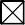 LO 2The synthesizing ability of the different information gathered fromdifferent disciplines in the framework of nanoscience and nanotechnology.LO 3Ability to work effectively in inner or multi-disciplinary teams; proficiencyof interdependence.LO 4Designing ability of the complex system, process, equipment or product under the realistic constraints and conditions by developing the novelstrategic approaches.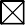 LO 5Competence to make critical evaluations in the areas of expertise to be developed, to create policies and practices, to offer alternatives and toevaluate the results obtained within the framework of quality processes.LO 6Awareness of life-long learning; ability to reach information; follow developments in science and technology and continuous self-improvement.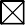 LO 7The ability to use at least one foreign language adequately, ability to communicate and discuss at an advanced level in written, oral and visual atthis foreign languageLO 8Ability of effective usage of the information technologiesLO 9Professional and ethical responsibility awarenessDEPARTMENT NANOSCIENCE AND NANOTECHNOLOGY MSc (English)SEMESTERCOURSECOURSECOURSECOURSECODETITLE PHYSICAL PROPERTIES OF MATERIALSLEVELHOUR/WEEKHOUR/WEEKHOUR/WEEKHOUR/WEEKHOUR/WEEKHOUR/WEEKCreditECTSTYPETYPETYPELANGUAGELEVELTheoryTheoryPracticeLaboratoryLaboratoryLaboratoryCreditECTSTYPETYPETYPELANGUAGE MSc3 3 0 0 0 0 3 7,5COMPULSORY (   )COMPULSORY (   )ELECTIVE ( X )ENGLISHCREDIT DISTRIBUTIONCREDIT DISTRIBUTIONCREDIT DISTRIBUTIONCREDIT DISTRIBUTIONCREDIT DISTRIBUTIONCREDIT DISTRIBUTIONCREDIT DISTRIBUTIONCREDIT DISTRIBUTIONCREDIT DISTRIBUTIONCREDIT DISTRIBUTIONCREDIT DISTRIBUTIONCREDIT DISTRIBUTIONCREDIT DISTRIBUTIONBasic ScienceBasic ScienceBasic EngineeringBasic EngineeringBasic EngineeringBasic EngineeringKnowledge in the discipline[if it contains considerable design content, mark with  ()]Knowledge in the discipline[if it contains considerable design content, mark with  ()]Knowledge in the discipline[if it contains considerable design content, mark with  ()]Knowledge in the discipline[if it contains considerable design content, mark with  ()]Knowledge in the discipline[if it contains considerable design content, mark with  ()]Knowledge in the discipline[if it contains considerable design content, mark with  ()]Knowledge in the discipline[if it contains considerable design content, mark with  ()]00XXXX 3     3     3     3     3     3     3    ASSESSMENT CRITERIAASSESSMENT CRITERIAASSESSMENT CRITERIAASSESSMENT CRITERIAASSESSMENT CRITERIAASSESSMENT CRITERIAASSESSMENT CRITERIAASSESSMENT CRITERIAASSESSMENT CRITERIAASSESSMENT CRITERIAASSESSMENT CRITERIAASSESSMENT CRITERIAASSESSMENT CRITERIASEMESTER ACTIVITIESSEMESTER ACTIVITIESSEMESTER ACTIVITIESSEMESTER ACTIVITIESSEMESTER ACTIVITIESEvaluation TypeEvaluation TypeEvaluation TypeEvaluation TypeEvaluation TypeNumberNumberContribution ( % )SEMESTER ACTIVITIESSEMESTER ACTIVITIESSEMESTER ACTIVITIESSEMESTER ACTIVITIESSEMESTER ACTIVITIESMidtermMidtermMidtermMidtermMidterm1130SEMESTER ACTIVITIESSEMESTER ACTIVITIESSEMESTER ACTIVITIESSEMESTER ACTIVITIESSEMESTER ACTIVITIESQuizQuizQuizQuizQuizSEMESTER ACTIVITIESSEMESTER ACTIVITIESSEMESTER ACTIVITIESSEMESTER ACTIVITIESSEMESTER ACTIVITIESHomeworkHomeworkHomeworkHomeworkHomework1130SEMESTER ACTIVITIESSEMESTER ACTIVITIESSEMESTER ACTIVITIESSEMESTER ACTIVITIESSEMESTER ACTIVITIESProjectProjectProjectProjectProjectSEMESTER ACTIVITIESSEMESTER ACTIVITIESSEMESTER ACTIVITIESSEMESTER ACTIVITIESSEMESTER ACTIVITIESReportReportReportReportReportSEMESTER ACTIVITIESSEMESTER ACTIVITIESSEMESTER ACTIVITIESSEMESTER ACTIVITIESSEMESTER ACTIVITIESSeminarSeminarSeminarSeminarSeminarSEMESTER ACTIVITIESSEMESTER ACTIVITIESSEMESTER ACTIVITIESSEMESTER ACTIVITIESSEMESTER ACTIVITIESOther (………)Other (………)Other (………)Other (………)Other (………)SEMESTER ACTIVITIESSEMESTER ACTIVITIESSEMESTER ACTIVITIESSEMESTER ACTIVITIESSEMESTER ACTIVITIESFinal ExaminationFinal ExaminationFinal ExaminationFinal ExaminationFinal ExaminationFinal ExaminationFinal Examination40PREREQUISITE(S)PREREQUISITE(S)PREREQUISITE(S)PREREQUISITE(S)PREREQUISITE(S) There is no prerequisite There is no prerequisite There is no prerequisite There is no prerequisite There is no prerequisite There is no prerequisite There is no prerequisite There is no prerequisiteSHORT COURSE CONTENTSHORT COURSE CONTENTSHORT COURSE CONTENTSHORT COURSE CONTENTSHORT COURSE CONTENT   An introduction to physical properites of materials, electrical properties of materials, thermal properties of materials, optical properties of materials, magnetic properties of materials.        An introduction to physical properites of materials, electrical properties of materials, thermal properties of materials, optical properties of materials, magnetic properties of materials.        An introduction to physical properites of materials, electrical properties of materials, thermal properties of materials, optical properties of materials, magnetic properties of materials.        An introduction to physical properites of materials, electrical properties of materials, thermal properties of materials, optical properties of materials, magnetic properties of materials.        An introduction to physical properites of materials, electrical properties of materials, thermal properties of materials, optical properties of materials, magnetic properties of materials.        An introduction to physical properites of materials, electrical properties of materials, thermal properties of materials, optical properties of materials, magnetic properties of materials.        An introduction to physical properites of materials, electrical properties of materials, thermal properties of materials, optical properties of materials, magnetic properties of materials.        An introduction to physical properites of materials, electrical properties of materials, thermal properties of materials, optical properties of materials, magnetic properties of materials.     COURSE OBJECTIVESCOURSE OBJECTIVESCOURSE OBJECTIVESCOURSE OBJECTIVESCOURSE OBJECTIVES 1.Teaching to students the basics of physical properties of materials.2. Teaching students the mechanical properties of materials.3. Teachning students the electrical, magnetic, thermal and optical  properties of materials.4. Raising awarenes of the students about the recent technological achievements in the field. 5. Teaching students the multi-disciplinarity of applications of materials.   1.Teaching to students the basics of physical properties of materials.2. Teaching students the mechanical properties of materials.3. Teachning students the electrical, magnetic, thermal and optical  properties of materials.4. Raising awarenes of the students about the recent technological achievements in the field. 5. Teaching students the multi-disciplinarity of applications of materials.   1.Teaching to students the basics of physical properties of materials.2. Teaching students the mechanical properties of materials.3. Teachning students the electrical, magnetic, thermal and optical  properties of materials.4. Raising awarenes of the students about the recent technological achievements in the field. 5. Teaching students the multi-disciplinarity of applications of materials.   1.Teaching to students the basics of physical properties of materials.2. Teaching students the mechanical properties of materials.3. Teachning students the electrical, magnetic, thermal and optical  properties of materials.4. Raising awarenes of the students about the recent technological achievements in the field. 5. Teaching students the multi-disciplinarity of applications of materials.   1.Teaching to students the basics of physical properties of materials.2. Teaching students the mechanical properties of materials.3. Teachning students the electrical, magnetic, thermal and optical  properties of materials.4. Raising awarenes of the students about the recent technological achievements in the field. 5. Teaching students the multi-disciplinarity of applications of materials.   1.Teaching to students the basics of physical properties of materials.2. Teaching students the mechanical properties of materials.3. Teachning students the electrical, magnetic, thermal and optical  properties of materials.4. Raising awarenes of the students about the recent technological achievements in the field. 5. Teaching students the multi-disciplinarity of applications of materials.   1.Teaching to students the basics of physical properties of materials.2. Teaching students the mechanical properties of materials.3. Teachning students the electrical, magnetic, thermal and optical  properties of materials.4. Raising awarenes of the students about the recent technological achievements in the field. 5. Teaching students the multi-disciplinarity of applications of materials.   1.Teaching to students the basics of physical properties of materials.2. Teaching students the mechanical properties of materials.3. Teachning students the electrical, magnetic, thermal and optical  properties of materials.4. Raising awarenes of the students about the recent technological achievements in the field. 5. Teaching students the multi-disciplinarity of applications of materials.  COURSE CONTRIBUTION TO THE PROFESSIONAL EDUCATIONCOURSE CONTRIBUTION TO THE PROFESSIONAL EDUCATIONCOURSE CONTRIBUTION TO THE PROFESSIONAL EDUCATIONCOURSE CONTRIBUTION TO THE PROFESSIONAL EDUCATIONCOURSE CONTRIBUTION TO THE PROFESSIONAL EDUCATION Graduate students will learn basis of different physical properties of  materials and their relations with microstructure. It will support while working on different materials groups on controlling mechanical, electrical, thermal, optical and magnetic properties. Graduate students will learn basis of different physical properties of  materials and their relations with microstructure. It will support while working on different materials groups on controlling mechanical, electrical, thermal, optical and magnetic properties. Graduate students will learn basis of different physical properties of  materials and their relations with microstructure. It will support while working on different materials groups on controlling mechanical, electrical, thermal, optical and magnetic properties. Graduate students will learn basis of different physical properties of  materials and their relations with microstructure. It will support while working on different materials groups on controlling mechanical, electrical, thermal, optical and magnetic properties. Graduate students will learn basis of different physical properties of  materials and their relations with microstructure. It will support while working on different materials groups on controlling mechanical, electrical, thermal, optical and magnetic properties. Graduate students will learn basis of different physical properties of  materials and their relations with microstructure. It will support while working on different materials groups on controlling mechanical, electrical, thermal, optical and magnetic properties. Graduate students will learn basis of different physical properties of  materials and their relations with microstructure. It will support while working on different materials groups on controlling mechanical, electrical, thermal, optical and magnetic properties. Graduate students will learn basis of different physical properties of  materials and their relations with microstructure. It will support while working on different materials groups on controlling mechanical, electrical, thermal, optical and magnetic properties.LEARNING OUTCOMES OF THE COURSELEARNING OUTCOMES OF THE COURSELEARNING OUTCOMES OF THE COURSELEARNING OUTCOMES OF THE COURSELEARNING OUTCOMES OF THE COURSE  Learning of physical basis of materials’ properties. Learning of physical basis of mechanical properties of materials and microstructure relations.Learning of microstructure basis of electrical, thermal, optical and magnetic properties of materials.    Learning of physical basis of materials’ properties. Learning of physical basis of mechanical properties of materials and microstructure relations.Learning of microstructure basis of electrical, thermal, optical and magnetic properties of materials.    Learning of physical basis of materials’ properties. Learning of physical basis of mechanical properties of materials and microstructure relations.Learning of microstructure basis of electrical, thermal, optical and magnetic properties of materials.    Learning of physical basis of materials’ properties. Learning of physical basis of mechanical properties of materials and microstructure relations.Learning of microstructure basis of electrical, thermal, optical and magnetic properties of materials.    Learning of physical basis of materials’ properties. Learning of physical basis of mechanical properties of materials and microstructure relations.Learning of microstructure basis of electrical, thermal, optical and magnetic properties of materials.    Learning of physical basis of materials’ properties. Learning of physical basis of mechanical properties of materials and microstructure relations.Learning of microstructure basis of electrical, thermal, optical and magnetic properties of materials.    Learning of physical basis of materials’ properties. Learning of physical basis of mechanical properties of materials and microstructure relations.Learning of microstructure basis of electrical, thermal, optical and magnetic properties of materials.    Learning of physical basis of materials’ properties. Learning of physical basis of mechanical properties of materials and microstructure relations.Learning of microstructure basis of electrical, thermal, optical and magnetic properties of materials.  TEXTBOOKTEXTBOOKTEXTBOOKTEXTBOOKTEXTBOOK  Physical Properties of Materials for Engineers By Daniel D. Pollock CALLISTER, W D. Materials Science and Engineering: An Introduction. New York : John Wiley & Sons, 2003. 820 p. ISBN 0-471-22471-5.  Physical Properties of Materials for Engineers By Daniel D. Pollock CALLISTER, W D. Materials Science and Engineering: An Introduction. New York : John Wiley & Sons, 2003. 820 p. ISBN 0-471-22471-5.  Physical Properties of Materials for Engineers By Daniel D. Pollock CALLISTER, W D. Materials Science and Engineering: An Introduction. New York : John Wiley & Sons, 2003. 820 p. ISBN 0-471-22471-5.  Physical Properties of Materials for Engineers By Daniel D. Pollock CALLISTER, W D. Materials Science and Engineering: An Introduction. New York : John Wiley & Sons, 2003. 820 p. ISBN 0-471-22471-5.  Physical Properties of Materials for Engineers By Daniel D. Pollock CALLISTER, W D. Materials Science and Engineering: An Introduction. New York : John Wiley & Sons, 2003. 820 p. ISBN 0-471-22471-5.  Physical Properties of Materials for Engineers By Daniel D. Pollock CALLISTER, W D. Materials Science and Engineering: An Introduction. New York : John Wiley & Sons, 2003. 820 p. ISBN 0-471-22471-5.  Physical Properties of Materials for Engineers By Daniel D. Pollock CALLISTER, W D. Materials Science and Engineering: An Introduction. New York : John Wiley & Sons, 2003. 820 p. ISBN 0-471-22471-5.  Physical Properties of Materials for Engineers By Daniel D. Pollock CALLISTER, W D. Materials Science and Engineering: An Introduction. New York : John Wiley & Sons, 2003. 820 p. ISBN 0-471-22471-5.OTHER REFERENCESOTHER REFERENCESOTHER REFERENCESOTHER REFERENCESOTHER REFERENCESCOURSE SCHEDULE (Weekly)COURSE SCHEDULE (Weekly)WEEKTOPICS1 An introduction to physical properties of materials 2 Mechanical properties of materials3 Mechanical properties of materials4 Mechanical properties of materials5 Electircal properties of materials6 Electircal properties of materials7 Microstructure – electrical properties relations8 Midterm Examination9 Magnetic properties of materials10 Microstructure – magnetic properties relations11 Thermal properties of materials12 Microstructure – thermal properties relations13 Optical properties of materials14 Microstructure – optical properties relations15,16Final ExaminationCONTRIBUTION OF THE COURSE LEARNING OUTCOMES TO THE NANOSCIENCE AND NANOTECHNOLOGY MSc in English PROGRAM LEARNING OUTCOMESCONTRIBUTION OF THE COURSE LEARNING OUTCOMES TO THE NANOSCIENCE AND NANOTECHNOLOGY MSc in English PROGRAM LEARNING OUTCOMESCONTRIBUTION LEVELCONTRIBUTION LEVELCONTRIBUTION LEVELNOLEARNING OUTCOMES (MSc) 3High2Mid1LowLO 1Extending the knowledge in mathematics, science, nanoscience and nanotechnology to the professional level, and understanding the interdisciplinary interactions among these subjects..LO 2The synthesizing ability of the different information gathered from different disciplines in the framework of nanoscience and nanotechnology.LO 3Ability to work effectively in inner or multi-disciplinary teams; proficiency of interdependence.LO 4Designing ability of the complex system, process, equipment or product under the realistic constraints and conditions by developing the novel strategic approaches.LO 5Competence to make critical evaluations in the areas of expertise to be developed, to create policies and practices, to offer alternatives and to evaluate the results obtained within the framework of quality processes.LO 6Awareness of life-long learning; ability to reach information; follow developments in science and technology and continuous self-improvement.LO 7The ability to use at least one foreign language adequately, ability to communicate and discuss at an advanced level in written, oral and visual at this foreign languageLO 8Ability of effective usage of the information technologiesLO 9Professional and ethical responsibility awarenessDEPARTMENT NANOSCIENCE AND NANOTECHNOLOGY MSc (English)SEMESTERCOURSECOURSECOURSECOURSECODETITLE MATERIALS FOR SENSING APPLICATIONSLEVELHOUR/WEEKHOUR/WEEKHOUR/WEEKHOUR/WEEKHOUR/WEEKHOUR/WEEKCreditECTSTYPETYPETYPELANGUAGELEVELTheoryTheoryPracticeLaboratoryLaboratoryLaboratoryCreditECTSTYPETYPETYPELANGUAGE MSc2 2 0 0 0 0 3 7,5COMPULSORY (   )COMPULSORY (   )ELECTIVE ( X )ENGLISHCREDIT DISTRIBUTIONCREDIT DISTRIBUTIONCREDIT DISTRIBUTIONCREDIT DISTRIBUTIONCREDIT DISTRIBUTIONCREDIT DISTRIBUTIONCREDIT DISTRIBUTIONCREDIT DISTRIBUTIONCREDIT DISTRIBUTIONCREDIT DISTRIBUTIONCREDIT DISTRIBUTIONCREDIT DISTRIBUTIONCREDIT DISTRIBUTIONBasic ScienceBasic ScienceBasic EngineeringBasic EngineeringBasic EngineeringBasic EngineeringKnowledge in the discipline[if it contains considerable design content, mark with  ()]Knowledge in the discipline[if it contains considerable design content, mark with  ()]Knowledge in the discipline[if it contains considerable design content, mark with  ()]Knowledge in the discipline[if it contains considerable design content, mark with  ()]Knowledge in the discipline[if it contains considerable design content, mark with  ()]Knowledge in the discipline[if it contains considerable design content, mark with  ()]Knowledge in the discipline[if it contains considerable design content, mark with  ()]ASSESSMENT CRITERIAASSESSMENT CRITERIAASSESSMENT CRITERIAASSESSMENT CRITERIAASSESSMENT CRITERIAASSESSMENT CRITERIAASSESSMENT CRITERIAASSESSMENT CRITERIAASSESSMENT CRITERIAASSESSMENT CRITERIAASSESSMENT CRITERIAASSESSMENT CRITERIAASSESSMENT CRITERIASEMESTER ACTIVITIESSEMESTER ACTIVITIESSEMESTER ACTIVITIESSEMESTER ACTIVITIESSEMESTER ACTIVITIESEvaluation TypeEvaluation TypeEvaluation TypeEvaluation TypeEvaluation TypeNumberNumberContribution ( % )SEMESTER ACTIVITIESSEMESTER ACTIVITIESSEMESTER ACTIVITIESSEMESTER ACTIVITIESSEMESTER ACTIVITIESMidtermMidtermMidtermMidtermMidterm2250SEMESTER ACTIVITIESSEMESTER ACTIVITIESSEMESTER ACTIVITIESSEMESTER ACTIVITIESSEMESTER ACTIVITIESQuizQuizQuizQuizQuizSEMESTER ACTIVITIESSEMESTER ACTIVITIESSEMESTER ACTIVITIESSEMESTER ACTIVITIESSEMESTER ACTIVITIESHomeworkHomeworkHomeworkHomeworkHomeworkSEMESTER ACTIVITIESSEMESTER ACTIVITIESSEMESTER ACTIVITIESSEMESTER ACTIVITIESSEMESTER ACTIVITIESProjectProjectProjectProjectProjectSEMESTER ACTIVITIESSEMESTER ACTIVITIESSEMESTER ACTIVITIESSEMESTER ACTIVITIESSEMESTER ACTIVITIESReportReportReportReportReportSEMESTER ACTIVITIESSEMESTER ACTIVITIESSEMESTER ACTIVITIESSEMESTER ACTIVITIESSEMESTER ACTIVITIESSeminarSeminarSeminarSeminarSeminarSEMESTER ACTIVITIESSEMESTER ACTIVITIESSEMESTER ACTIVITIESSEMESTER ACTIVITIESSEMESTER ACTIVITIESOther (………)Other (………)Other (………)Other (………)Other (………)SEMESTER ACTIVITIESSEMESTER ACTIVITIESSEMESTER ACTIVITIESSEMESTER ACTIVITIESSEMESTER ACTIVITIESFinal ExaminationFinal ExaminationFinal ExaminationFinal ExaminationFinal ExaminationFinal ExaminationFinal Examination50PREREQUISITE(S)PREREQUISITE(S)PREREQUISITE(S)PREREQUISITE(S)PREREQUISITE(S)SHORT COURSE CONTENTSHORT COURSE CONTENTSHORT COURSE CONTENTSHORT COURSE CONTENTSHORT COURSE CONTENT  This course will introduce students to the different Sensor concepts and sensor materials. And will discuss the theory, design and fabrication of chemical, physical, thermal, electrical, magnetic and optical sensors and sensor network.   This course will introduce students to the different Sensor concepts and sensor materials. And will discuss the theory, design and fabrication of chemical, physical, thermal, electrical, magnetic and optical sensors and sensor network.   This course will introduce students to the different Sensor concepts and sensor materials. And will discuss the theory, design and fabrication of chemical, physical, thermal, electrical, magnetic and optical sensors and sensor network.   This course will introduce students to the different Sensor concepts and sensor materials. And will discuss the theory, design and fabrication of chemical, physical, thermal, electrical, magnetic and optical sensors and sensor network.   This course will introduce students to the different Sensor concepts and sensor materials. And will discuss the theory, design and fabrication of chemical, physical, thermal, electrical, magnetic and optical sensors and sensor network.   This course will introduce students to the different Sensor concepts and sensor materials. And will discuss the theory, design and fabrication of chemical, physical, thermal, electrical, magnetic and optical sensors and sensor network.   This course will introduce students to the different Sensor concepts and sensor materials. And will discuss the theory, design and fabrication of chemical, physical, thermal, electrical, magnetic and optical sensors and sensor network.   This course will introduce students to the different Sensor concepts and sensor materials. And will discuss the theory, design and fabrication of chemical, physical, thermal, electrical, magnetic and optical sensors and sensor network. COURSE OBJECTIVESCOURSE OBJECTIVESCOURSE OBJECTIVESCOURSE OBJECTIVESCOURSE OBJECTIVES Advanced understanding of the sensors and sensing materials, design-material properties relationships and applications  Advanced understanding of the sensors and sensing materials, design-material properties relationships and applications  Advanced understanding of the sensors and sensing materials, design-material properties relationships and applications  Advanced understanding of the sensors and sensing materials, design-material properties relationships and applications  Advanced understanding of the sensors and sensing materials, design-material properties relationships and applications  Advanced understanding of the sensors and sensing materials, design-material properties relationships and applications  Advanced understanding of the sensors and sensing materials, design-material properties relationships and applications  Advanced understanding of the sensors and sensing materials, design-material properties relationships and applications COURSE CONTRIBUTION TO THE PROFESSIONAL EDUCATIONCOURSE CONTRIBUTION TO THE PROFESSIONAL EDUCATIONCOURSE CONTRIBUTION TO THE PROFESSIONAL EDUCATIONCOURSE CONTRIBUTION TO THE PROFESSIONAL EDUCATIONCOURSE CONTRIBUTION TO THE PROFESSIONAL EDUCATION At the end of the course, students are expected to show the ability to: 1. Understand the principles of different sensor types. 2. Understand the fundamentals of various wide range of sensing materials. 3. Understand the applications of different sensor devices. 4. Analyse the literature resources to assess wide range of information related to sensors and sensing materials. 5. Communicate effectively a literature review on sensing through a presentation to the class. At the end of the course, students are expected to show the ability to: 1. Understand the principles of different sensor types. 2. Understand the fundamentals of various wide range of sensing materials. 3. Understand the applications of different sensor devices. 4. Analyse the literature resources to assess wide range of information related to sensors and sensing materials. 5. Communicate effectively a literature review on sensing through a presentation to the class. At the end of the course, students are expected to show the ability to: 1. Understand the principles of different sensor types. 2. Understand the fundamentals of various wide range of sensing materials. 3. Understand the applications of different sensor devices. 4. Analyse the literature resources to assess wide range of information related to sensors and sensing materials. 5. Communicate effectively a literature review on sensing through a presentation to the class. At the end of the course, students are expected to show the ability to: 1. Understand the principles of different sensor types. 2. Understand the fundamentals of various wide range of sensing materials. 3. Understand the applications of different sensor devices. 4. Analyse the literature resources to assess wide range of information related to sensors and sensing materials. 5. Communicate effectively a literature review on sensing through a presentation to the class. At the end of the course, students are expected to show the ability to: 1. Understand the principles of different sensor types. 2. Understand the fundamentals of various wide range of sensing materials. 3. Understand the applications of different sensor devices. 4. Analyse the literature resources to assess wide range of information related to sensors and sensing materials. 5. Communicate effectively a literature review on sensing through a presentation to the class. At the end of the course, students are expected to show the ability to: 1. Understand the principles of different sensor types. 2. Understand the fundamentals of various wide range of sensing materials. 3. Understand the applications of different sensor devices. 4. Analyse the literature resources to assess wide range of information related to sensors and sensing materials. 5. Communicate effectively a literature review on sensing through a presentation to the class. At the end of the course, students are expected to show the ability to: 1. Understand the principles of different sensor types. 2. Understand the fundamentals of various wide range of sensing materials. 3. Understand the applications of different sensor devices. 4. Analyse the literature resources to assess wide range of information related to sensors and sensing materials. 5. Communicate effectively a literature review on sensing through a presentation to the class. At the end of the course, students are expected to show the ability to: 1. Understand the principles of different sensor types. 2. Understand the fundamentals of various wide range of sensing materials. 3. Understand the applications of different sensor devices. 4. Analyse the literature resources to assess wide range of information related to sensors and sensing materials. 5. Communicate effectively a literature review on sensing through a presentation to the class.LEARNING OUTCOMES OF THE COURSELEARNING OUTCOMES OF THE COURSELEARNING OUTCOMES OF THE COURSELEARNING OUTCOMES OF THE COURSELEARNING OUTCOMES OF THE COURSE Understands sensor principles, design, typesUnderstands the relation between sensors and materialsThe main structure of advanced sensing materials and devicesState‐of‐the‐art applications of these materials and devices Understands sensor principles, design, typesUnderstands the relation between sensors and materialsThe main structure of advanced sensing materials and devicesState‐of‐the‐art applications of these materials and devices Understands sensor principles, design, typesUnderstands the relation between sensors and materialsThe main structure of advanced sensing materials and devicesState‐of‐the‐art applications of these materials and devices Understands sensor principles, design, typesUnderstands the relation between sensors and materialsThe main structure of advanced sensing materials and devicesState‐of‐the‐art applications of these materials and devices Understands sensor principles, design, typesUnderstands the relation between sensors and materialsThe main structure of advanced sensing materials and devicesState‐of‐the‐art applications of these materials and devices Understands sensor principles, design, typesUnderstands the relation between sensors and materialsThe main structure of advanced sensing materials and devicesState‐of‐the‐art applications of these materials and devices Understands sensor principles, design, typesUnderstands the relation between sensors and materialsThe main structure of advanced sensing materials and devicesState‐of‐the‐art applications of these materials and devices Understands sensor principles, design, typesUnderstands the relation between sensors and materialsThe main structure of advanced sensing materials and devicesState‐of‐the‐art applications of these materials and devicesTEXTBOOKTEXTBOOKTEXTBOOKTEXTBOOKTEXTBOOK - Expanding the vision of sensors and materials, National Academy Press, Washington D.C. 1995- Related articles- Internet sources - Expanding the vision of sensors and materials, National Academy Press, Washington D.C. 1995- Related articles- Internet sources - Expanding the vision of sensors and materials, National Academy Press, Washington D.C. 1995- Related articles- Internet sources - Expanding the vision of sensors and materials, National Academy Press, Washington D.C. 1995- Related articles- Internet sources - Expanding the vision of sensors and materials, National Academy Press, Washington D.C. 1995- Related articles- Internet sources - Expanding the vision of sensors and materials, National Academy Press, Washington D.C. 1995- Related articles- Internet sources - Expanding the vision of sensors and materials, National Academy Press, Washington D.C. 1995- Related articles- Internet sources - Expanding the vision of sensors and materials, National Academy Press, Washington D.C. 1995- Related articles- Internet sourcesOTHER REFERENCESOTHER REFERENCESOTHER REFERENCESOTHER REFERENCESOTHER REFERENCES - Cyber-Physical and Gentelligent Systems in Manufacturing and Life Cycle. Genetics and Intelligence - Keys to Industry 4.0, 2017, Pages 7-278  http://dx.doi.org/10.1016/B978-0-12-811939-6.00002-9 © 2017 Elsevier Inc.- online video lectures-literature reviews - Cyber-Physical and Gentelligent Systems in Manufacturing and Life Cycle. Genetics and Intelligence - Keys to Industry 4.0, 2017, Pages 7-278  http://dx.doi.org/10.1016/B978-0-12-811939-6.00002-9 © 2017 Elsevier Inc.- online video lectures-literature reviews - Cyber-Physical and Gentelligent Systems in Manufacturing and Life Cycle. Genetics and Intelligence - Keys to Industry 4.0, 2017, Pages 7-278  http://dx.doi.org/10.1016/B978-0-12-811939-6.00002-9 © 2017 Elsevier Inc.- online video lectures-literature reviews - Cyber-Physical and Gentelligent Systems in Manufacturing and Life Cycle. Genetics and Intelligence - Keys to Industry 4.0, 2017, Pages 7-278  http://dx.doi.org/10.1016/B978-0-12-811939-6.00002-9 © 2017 Elsevier Inc.- online video lectures-literature reviews - Cyber-Physical and Gentelligent Systems in Manufacturing and Life Cycle. Genetics and Intelligence - Keys to Industry 4.0, 2017, Pages 7-278  http://dx.doi.org/10.1016/B978-0-12-811939-6.00002-9 © 2017 Elsevier Inc.- online video lectures-literature reviews - Cyber-Physical and Gentelligent Systems in Manufacturing and Life Cycle. Genetics and Intelligence - Keys to Industry 4.0, 2017, Pages 7-278  http://dx.doi.org/10.1016/B978-0-12-811939-6.00002-9 © 2017 Elsevier Inc.- online video lectures-literature reviews - Cyber-Physical and Gentelligent Systems in Manufacturing and Life Cycle. Genetics and Intelligence - Keys to Industry 4.0, 2017, Pages 7-278  http://dx.doi.org/10.1016/B978-0-12-811939-6.00002-9 © 2017 Elsevier Inc.- online video lectures-literature reviews - Cyber-Physical and Gentelligent Systems in Manufacturing and Life Cycle. Genetics and Intelligence - Keys to Industry 4.0, 2017, Pages 7-278  http://dx.doi.org/10.1016/B978-0-12-811939-6.00002-9 © 2017 Elsevier Inc.- online video lectures-literature reviewsCOURSE SCHEDULE (Weekly)COURSE SCHEDULE (Weekly)WEEKTOPICS1 Introduction to sensors 2 Sensing principles and sensor desing3 Sensor types: Physical and Cehmical Sensors4 Biosensors and applications5 Sensor networks,working principle and design6 MIDTERM I7 Semiconductors and devices8 Optical materials, devices and spectroscopy9 Magnetic materials and devices10 Composit and nanocomposit materials11 MIDTERM II12 Selected sensor applications in manufacturing13 Course review14 Student presentations15,16Final ExaminationCONTRIBUTION OF THE COURSE LEARNING OUTCOMES TO THE NANOSCIENCE AND NANOTECHNOLOGY MSc in English PROGRAM LEARNING OUTCOMESCONTRIBUTION OF THE COURSE LEARNING OUTCOMES TO THE NANOSCIENCE AND NANOTECHNOLOGY MSc in English PROGRAM LEARNING OUTCOMESCONTRIBUTION LEVELCONTRIBUTION LEVELCONTRIBUTION LEVELNOLEARNING OUTCOMES (MSc) 3High2Mid1LowLO 1Extending the knowledge in mathematics, science, nanoscience and nanotechnology to the professional level, and understanding the interdisciplinary interactions among these subjects..LO 2The synthesizing ability of the different information gathered from different disciplines in the framework of nanoscience and nanotechnology.LO 3Ability to work effectively in inner or multi-disciplinary teams; proficiency of interdependence.LO 4Designing ability of the complex system, process, equipment or product under the realistic constraints and conditions by developing the novel strategic approaches.LO 5Competence to make critical evaluations in the areas of expertise to be developed, to create policies and practices, to offer alternatives and to evaluate the results obtained within the framework of quality processes.LO 6Awareness of life-long learning; ability to reach information; follow developments in science and technology and continuous self-improvement.LO 7The ability to use at least one foreign language adequately, ability to communicate and discuss at an advanced level in written, oral and visual at this foreign languageLO 8Ability of effective usage of the information technologiesLO 9Professional and ethical responsibility awarenessDEPARTMENT NANOSCIENCE AND NANOTECHNOLOGY MSc (English)SEMESTERCOURSECOURSECOURSECOURSECODE 505602508TITLE Nanomaterials in Sustainable Energy ProductionLEVELHOUR/WEEKHOUR/WEEKHOUR/WEEKHOUR/WEEKHOUR/WEEKHOUR/WEEKCreditECTSTYPETYPETYPELANGUAGELEVELTheoryTheoryPracticeLaboratoryLaboratoryLaboratoryCreditECTSTYPETYPETYPELANGUAGE MSc3 3 3 7.5COMPULSORY (   )COMPULSORY (   )ELECTIVE ( X )EnglishCREDIT DISTRIBUTIONCREDIT DISTRIBUTIONCREDIT DISTRIBUTIONCREDIT DISTRIBUTIONCREDIT DISTRIBUTIONCREDIT DISTRIBUTIONCREDIT DISTRIBUTIONCREDIT DISTRIBUTIONCREDIT DISTRIBUTIONCREDIT DISTRIBUTIONCREDIT DISTRIBUTIONCREDIT DISTRIBUTIONCREDIT DISTRIBUTIONBasic ScienceBasic ScienceBasic EngineeringBasic EngineeringBasic EngineeringBasic EngineeringKnowledge in the discipline[if it contains considerable design content, mark with  ()]Knowledge in the discipline[if it contains considerable design content, mark with  ()]Knowledge in the discipline[if it contains considerable design content, mark with  ()]Knowledge in the discipline[if it contains considerable design content, mark with  ()]Knowledge in the discipline[if it contains considerable design content, mark with  ()]Knowledge in the discipline[if it contains considerable design content, mark with  ()]Knowledge in the discipline[if it contains considerable design content, mark with  ()]3333ASSESSMENT CRITERIAASSESSMENT CRITERIAASSESSMENT CRITERIAASSESSMENT CRITERIAASSESSMENT CRITERIAASSESSMENT CRITERIAASSESSMENT CRITERIAASSESSMENT CRITERIAASSESSMENT CRITERIAASSESSMENT CRITERIAASSESSMENT CRITERIAASSESSMENT CRITERIAASSESSMENT CRITERIASEMESTER ACTIVITIESSEMESTER ACTIVITIESSEMESTER ACTIVITIESSEMESTER ACTIVITIESSEMESTER ACTIVITIESEvaluation TypeEvaluation TypeEvaluation TypeEvaluation TypeEvaluation TypeNumberNumberContribution ( % )SEMESTER ACTIVITIESSEMESTER ACTIVITIESSEMESTER ACTIVITIESSEMESTER ACTIVITIESSEMESTER ACTIVITIESMidtermMidtermMidtermMidtermMidterm1125SEMESTER ACTIVITIESSEMESTER ACTIVITIESSEMESTER ACTIVITIESSEMESTER ACTIVITIESSEMESTER ACTIVITIESQuizQuizQuizQuizQuizSEMESTER ACTIVITIESSEMESTER ACTIVITIESSEMESTER ACTIVITIESSEMESTER ACTIVITIESSEMESTER ACTIVITIESHomeworkHomeworkHomeworkHomeworkHomework1125SEMESTER ACTIVITIESSEMESTER ACTIVITIESSEMESTER ACTIVITIESSEMESTER ACTIVITIESSEMESTER ACTIVITIESProjectProjectProjectProjectProjectSEMESTER ACTIVITIESSEMESTER ACTIVITIESSEMESTER ACTIVITIESSEMESTER ACTIVITIESSEMESTER ACTIVITIESReportReportReportReportReportSEMESTER ACTIVITIESSEMESTER ACTIVITIESSEMESTER ACTIVITIESSEMESTER ACTIVITIESSEMESTER ACTIVITIESSeminarSeminarSeminarSeminarSeminarSEMESTER ACTIVITIESSEMESTER ACTIVITIESSEMESTER ACTIVITIESSEMESTER ACTIVITIESSEMESTER ACTIVITIESOther (………)Other (………)Other (………)Other (………)Other (………)SEMESTER ACTIVITIESSEMESTER ACTIVITIESSEMESTER ACTIVITIESSEMESTER ACTIVITIESSEMESTER ACTIVITIESFinal ExaminationFinal ExaminationFinal ExaminationFinal ExaminationFinal ExaminationFinal ExaminationFinal Examination50PREREQUISITE(S)PREREQUISITE(S)PREREQUISITE(S)PREREQUISITE(S)PREREQUISITE(S)SHORT COURSE CONTENTSHORT COURSE CONTENTSHORT COURSE CONTENTSHORT COURSE CONTENTSHORT COURSE CONTENT  Nanomaterials for solar and fuel cellsNanomaterials for Energy storage and conversionNanomaterials for lithium batteries and hydrogen generationNanomaterials for biofuels  Nanomaterials for solar and fuel cellsNanomaterials for Energy storage and conversionNanomaterials for lithium batteries and hydrogen generationNanomaterials for biofuels  Nanomaterials for solar and fuel cellsNanomaterials for Energy storage and conversionNanomaterials for lithium batteries and hydrogen generationNanomaterials for biofuels  Nanomaterials for solar and fuel cellsNanomaterials for Energy storage and conversionNanomaterials for lithium batteries and hydrogen generationNanomaterials for biofuels  Nanomaterials for solar and fuel cellsNanomaterials for Energy storage and conversionNanomaterials for lithium batteries and hydrogen generationNanomaterials for biofuels  Nanomaterials for solar and fuel cellsNanomaterials for Energy storage and conversionNanomaterials for lithium batteries and hydrogen generationNanomaterials for biofuels  Nanomaterials for solar and fuel cellsNanomaterials for Energy storage and conversionNanomaterials for lithium batteries and hydrogen generationNanomaterials for biofuels  Nanomaterials for solar and fuel cellsNanomaterials for Energy storage and conversionNanomaterials for lithium batteries and hydrogen generationNanomaterials for biofuelsCOURSE OBJECTIVESCOURSE OBJECTIVESCOURSE OBJECTIVESCOURSE OBJECTIVESCOURSE OBJECTIVES This course aims to teach the usage areas and importance of nanomaterials in sustainable energy production. This course aims to teach the usage areas and importance of nanomaterials in sustainable energy production. This course aims to teach the usage areas and importance of nanomaterials in sustainable energy production. This course aims to teach the usage areas and importance of nanomaterials in sustainable energy production. This course aims to teach the usage areas and importance of nanomaterials in sustainable energy production. This course aims to teach the usage areas and importance of nanomaterials in sustainable energy production. This course aims to teach the usage areas and importance of nanomaterials in sustainable energy production. This course aims to teach the usage areas and importance of nanomaterials in sustainable energy production.COURSE CONTRIBUTION TO THE PROFESSIONAL EDUCATIONCOURSE CONTRIBUTION TO THE PROFESSIONAL EDUCATIONCOURSE CONTRIBUTION TO THE PROFESSIONAL EDUCATIONCOURSE CONTRIBUTION TO THE PROFESSIONAL EDUCATIONCOURSE CONTRIBUTION TO THE PROFESSIONAL EDUCATION Gains knowledge about the use of nanomaterials in energy conversion, storage and biofuel applications. Gains knowledge about the use of nanomaterials in energy conversion, storage and biofuel applications. Gains knowledge about the use of nanomaterials in energy conversion, storage and biofuel applications. Gains knowledge about the use of nanomaterials in energy conversion, storage and biofuel applications. Gains knowledge about the use of nanomaterials in energy conversion, storage and biofuel applications. Gains knowledge about the use of nanomaterials in energy conversion, storage and biofuel applications. Gains knowledge about the use of nanomaterials in energy conversion, storage and biofuel applications. Gains knowledge about the use of nanomaterials in energy conversion, storage and biofuel applications.LEARNING OUTCOMES OF THE COURSELEARNING OUTCOMES OF THE COURSELEARNING OUTCOMES OF THE COURSELEARNING OUTCOMES OF THE COURSELEARNING OUTCOMES OF THE COURSE Classifies nanomaterials used in sustainable energy production.Defines the use of nanomaterials in different energy storage and conversion technologies. Classifies nanomaterials used in sustainable energy production.Defines the use of nanomaterials in different energy storage and conversion technologies. Classifies nanomaterials used in sustainable energy production.Defines the use of nanomaterials in different energy storage and conversion technologies. Classifies nanomaterials used in sustainable energy production.Defines the use of nanomaterials in different energy storage and conversion technologies. Classifies nanomaterials used in sustainable energy production.Defines the use of nanomaterials in different energy storage and conversion technologies. Classifies nanomaterials used in sustainable energy production.Defines the use of nanomaterials in different energy storage and conversion technologies. Classifies nanomaterials used in sustainable energy production.Defines the use of nanomaterials in different energy storage and conversion technologies. Classifies nanomaterials used in sustainable energy production.Defines the use of nanomaterials in different energy storage and conversion technologies.TEXTBOOKTEXTBOOKTEXTBOOKTEXTBOOKTEXTBOOK Li, Q. (Ed.). (2016). Nanomaterials for sustainable energy. Heidelberg: Springer. Li, Q. (Ed.). (2016). Nanomaterials for sustainable energy. Heidelberg: Springer. Li, Q. (Ed.). (2016). Nanomaterials for sustainable energy. Heidelberg: Springer. Li, Q. (Ed.). (2016). Nanomaterials for sustainable energy. Heidelberg: Springer. Li, Q. (Ed.). (2016). Nanomaterials for sustainable energy. Heidelberg: Springer. Li, Q. (Ed.). (2016). Nanomaterials for sustainable energy. Heidelberg: Springer. Li, Q. (Ed.). (2016). Nanomaterials for sustainable energy. Heidelberg: Springer. Li, Q. (Ed.). (2016). Nanomaterials for sustainable energy. Heidelberg: Springer.OTHER REFERENCESOTHER REFERENCESOTHER REFERENCESOTHER REFERENCESOTHER REFERENCES Handbook of Nanostructured Materials and Nanotechnology,. Ed: Hari Singh Nalwa Handbook of Nanostructured Materials and Nanotechnology,. Ed: Hari Singh Nalwa Handbook of Nanostructured Materials and Nanotechnology,. Ed: Hari Singh Nalwa Handbook of Nanostructured Materials and Nanotechnology,. Ed: Hari Singh Nalwa Handbook of Nanostructured Materials and Nanotechnology,. Ed: Hari Singh Nalwa Handbook of Nanostructured Materials and Nanotechnology,. Ed: Hari Singh Nalwa Handbook of Nanostructured Materials and Nanotechnology,. Ed: Hari Singh Nalwa Handbook of Nanostructured Materials and Nanotechnology,. Ed: Hari Singh NalwaCOURSE SCHEDULE (Weekly)COURSE SCHEDULE (Weekly)WEEKTOPICS1 Introduction2 Nanomaterials for Energy3 Nanomaterials for Solar Cells4 Nanomaterials for Solar Cells5 Nanomaterials for Energy Conversion6 Nanomaterials for Energy Storage7 Nanomaterials for Fuel Cells 8 Midterm9 Nanomaterials for Rechargeable Lithium Batteries10 Porous nanomaterials to Store Clear Energy Gases11 Nanomaterials for Carbon Capture and Storage12 Nanomaterials for Hydrogen Generation from Solar Water Splitting13 Nanomaterials for the Production of Biofuels14 Nanomaterials Obtained from Renewable Resources and their Applications15,16Final ExaminationCONTRIBUTION OF THE COURSE LEARNING OUTCOMES TO THE NANOSCIENCE AND NANOTECHNOLOGY MSc in English PROGRAM LEARNING OUTCOMESCONTRIBUTION OF THE COURSE LEARNING OUTCOMES TO THE NANOSCIENCE AND NANOTECHNOLOGY MSc in English PROGRAM LEARNING OUTCOMESCONTRIBUTION LEVELCONTRIBUTION LEVELCONTRIBUTION LEVELNOLEARNING OUTCOMES (MSc) 3High2Mid1LowLO 1Extending the knowledge in mathematics, science, nanoscience and nanotechnology to the professional level, and understanding the interdisciplinary interactions among these subjects..LO 2The synthesizing ability of the different information gathered from different disciplines in the framework of nanoscience and nanotechnology.LO 3Ability to work effectively in inner or multi-disciplinary teams; proficiency of interdependence.LO 4Designing ability of the complex system, process, equipment or product under the realistic constraints and conditions by developing the novel strategic approaches.LO 5Competence to make critical evaluations in the areas of expertise to be developed, to create policies and practices, to offer alternatives and to evaluate the results obtained within the framework of quality processes.LO 6Awareness of life-long learning; ability to reach information; follow developments in science and technology and continuous self-improvement.LO 7The ability to use at least one foreign language adequately, ability to communicate and discuss at an advanced level in written, oral and visual at this foreign languageLO 8Ability of effective usage of the information technologiesLO 9Professional and ethical responsibility awareness